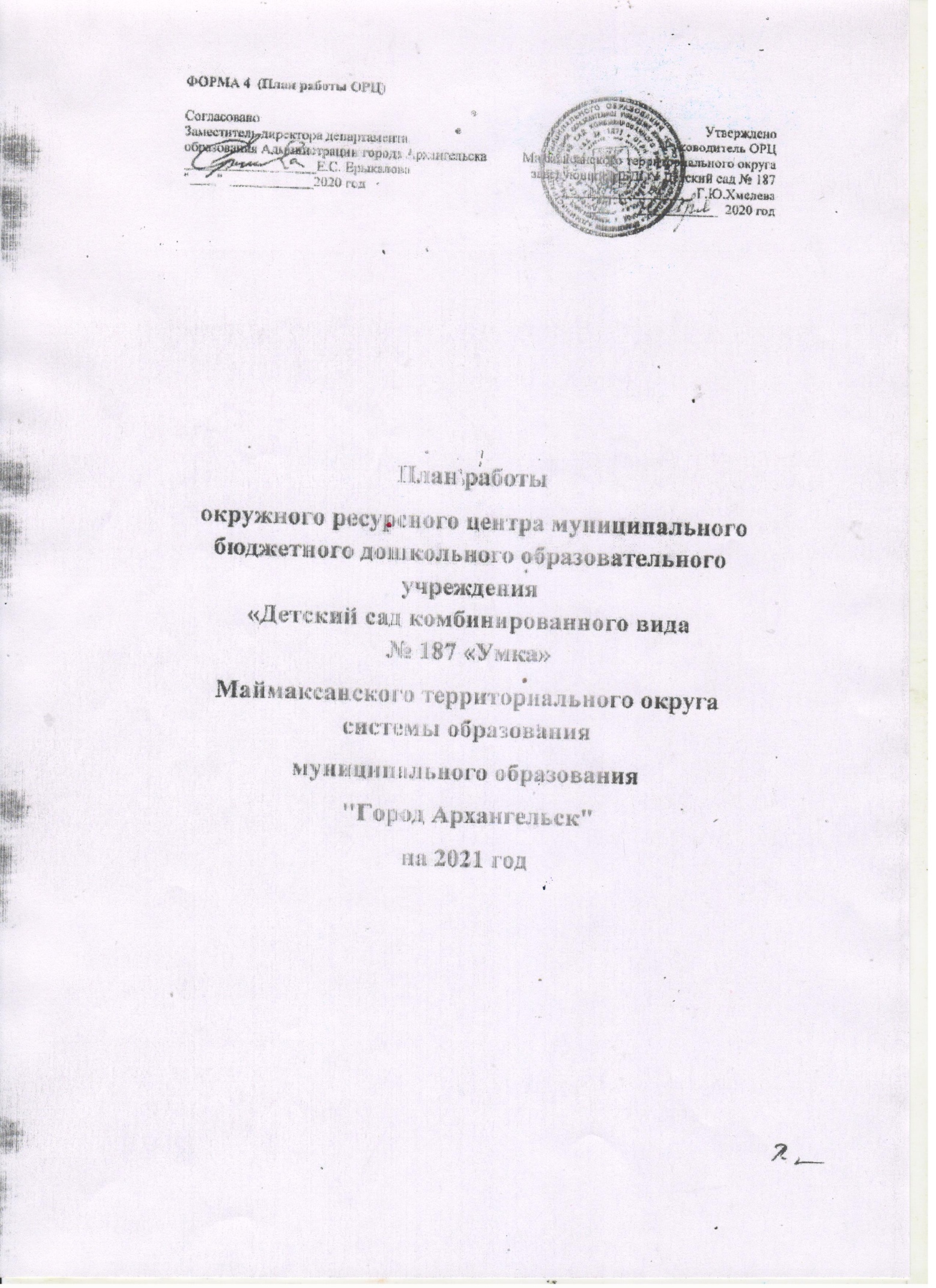 Организационно-управленческая деятельностьСовещания с руководителями образовательных организаций ОРЦ2. Методические советыII.	Методическая  работа1. Мероприятия для  руководящих, педагогических и иных работников  образовательных организаций2. Разработка нормативно-правовых и инструктивно-методических материаловРедакционно-издательская деятельностьIV. Обеспечение информационной открытости деятельности структурного элементаНазвание проекта структурного элементаСоздание условий для совершенствования профессионального мастерства педагогического сообщества через реализацию национального проекта «Образование»Федеральный проект«Учитель будущего», «Успех каждого ребёнка», «Поддержка семей, имеющих детей» Цель:Обеспечение условий для непрерывного повышения квалификации педагогических работников и методической поддержки образовательным учреждениям - субъектам инфраструктуры округа, в соответствии с требованиями современной образовательной политикиЗадачи:- обеспечение эффективного решения приоритетных задач в развитии системы дошкольного образования в округе;- создание благоприятной среды для зарождения и развития инновационных идей в образовательном пространстве округа и передачи различных инновационных технологий;- развитие мотивации педагогов к формированию индивидуального стиля педагогической деятельности;Ответственный (ФИО, должность, контактный телефон)Маркарян Лариса Васильевна, старший воспитатель, 8.911.659.51.08Формат проведения                                (планируется в двух вариантах)Формат проведения                                (планируется в двух вариантах)Формат проведения                                (планируется в двух вариантах)Категория участников Дата проведения(00.00.0000)Тема ОчноС использованием дистанционных технологийС использованием дистанционных технологийКатегория участников Дата проведения(00.00.0000)Тема Форма проведенияФорма проведенияФорма проведенияКатегория участников Дата проведения(00.00.0000)Тема Круглый стол, дискуссия, конференция  и др.Круглый стол, дискуссия, конференция  и др.Конференция Zoom, размещение презентационных материалов и др.Категория участников03.02.2021- «Организация сетевого взаимодействия ДОУ округа в современных условиях. Опыт, проблемы, перспективы».                         - Итоги работы  структурных элементов ОРЦ за 2020 год.                          1.Круглый стол1.Круглый столразмещение презентационных материаловХмелева Г.Ю. заведующий, руководители ДОУ  12.05.2021- «Отчёты по итогам работы структурных элементов ОРЦ за 1 полугодие 2021 года».           - «Перспективы развития ОРЦ»2.Дискуссия2.ДискуссияКонференция ZoomХмелева Г.Ю. заведующий, руководители ДОУ  13.10.2021«Итоги работы городской конференции руководящих и педагогических работников"3.Круглый стол3.Круглый столразмещение презентационных материаловХмелева Г.Ю. заведующий, руководители ДОУ  Формат проведения                    (планируется в двух вариантах)Формат проведения                    (планируется в двух вариантах)Категория участников Дата проведения(00.00.0000)Тема ОчноС использованием дистанционных технологийКатегория участников Дата проведения(00.00.0000)Тема Форма проведенияФорма проведенияКатегория участников Дата проведения(00.00.0000)Тема Совещание, дискуссия, конференция  и др.Конференция ZoomКатегория участников18.01.2021«Формирование положительного имиджа ДОУ на современном этапе. Само-презентация»1.Круглый столКонференция Zoomзаместители заведующих, старшие воспитатели09.03.2021О подготовке к городской конференции педагогических и руководящих работников в 2021 г.2.Совещание с участием руководителей ДОУ округаКонференция Zoomруководители, заместители заведующих, старшие воспитатели04.05.2021«Сетевые педагогические сообщества ОРЦ как форма профессионального развития педагогов»3.Круглый столКонференция Zoomзаместители заведующих, старшие воспитатели06.09.2021Обсуждение и принятие проекта плана работы  ОРЦ на 2022 год.4.ДискуссияКонференция Zoomзаместители заведующих, старшие воспитатели09.11.2021«Новые технологии для нового поколения,  способы их использования в практике работы ДОУ»5.СеминарКонференция Zoomзаместители заведующих, старшие воспитателиОкружной ресурсный центр системы образования муниципального образования "Город Архангельск", Маймаксанский территориальный округ                                                   МБДОУ Детский сад № 187Окружной ресурсный центр системы образования муниципального образования "Город Архангельск", Маймаксанский территориальный округ                                                   МБДОУ Детский сад № 187Окружной ресурсный центр системы образования муниципального образования "Город Архангельск", Маймаксанский территориальный округ                                                   МБДОУ Детский сад № 187Окружной ресурсный центр системы образования муниципального образования "Город Архангельск", Маймаксанский территориальный округ                                                   МБДОУ Детский сад № 187Окружной ресурсный центр системы образования муниципального образования "Город Архангельск", Маймаксанский территориальный округ                                                   МБДОУ Детский сад № 187Окружной ресурсный центр системы образования муниципального образования "Город Архангельск", Маймаксанский территориальный округ                                                   МБДОУ Детский сад № 187Окружной ресурсный центр системы образования муниципального образования "Город Архангельск", Маймаксанский территориальный округ                                                   МБДОУ Детский сад № 187Окружной ресурсный центр системы образования муниципального образования "Город Архангельск", Маймаксанский территориальный округ                                                   МБДОУ Детский сад № 187Окружной ресурсный центр системы образования муниципального образования "Город Архангельск", Маймаксанский территориальный округ                                                   МБДОУ Детский сад № 187Окружной ресурсный центр системы образования муниципального образования "Город Архангельск", Маймаксанский территориальный округ                                                   МБДОУ Детский сад № 187Окружной ресурсный центр системы образования муниципального образования "Город Архангельск", Маймаксанский территориальный округ                                                   МБДОУ Детский сад № 187Окружной ресурсный центр системы образования муниципального образования "Город Архангельск", Маймаксанский территориальный округ                                                   МБДОУ Детский сад № 187Окружной ресурсный центр системы образования муниципального образования "Город Архангельск", Маймаксанский территориальный округ                                                   МБДОУ Детский сад № 187Окружной ресурсный центр системы образования муниципального образования "Город Архангельск", Маймаксанский территориальный округ                                                   МБДОУ Детский сад № 187Окружной ресурсный центр системы образования муниципального образования "Город Архангельск", Маймаксанский территориальный округ                                                   МБДОУ Детский сад № 187Окружной ресурсный центр системы образования муниципального образования "Город Архангельск", Маймаксанский территориальный округ                                                   МБДОУ Детский сад № 187Окружной ресурсный центр системы образования муниципального образования "Город Архангельск", Маймаксанский территориальный округ                                                   МБДОУ Детский сад № 187Окружной ресурсный центр системы образования муниципального образования "Город Архангельск", Маймаксанский территориальный округ                                                   МБДОУ Детский сад № 187Формат проведения (планируется в двух вариантах)Формат проведения (планируется в двух вариантах)Формат проведения (планируется в двух вариантах)Формат проведения (планируется в двух вариантах)Формат проведения (планируется в двух вариантах)Формат проведения (планируется в двух вариантах)Формат проведения (планируется в двух вариантах)Формат проведения (планируется в двух вариантах)Формат проведения (планируется в двух вариантах)Формат проведения (планируется в двух вариантах)Категория участников Дата проведения(00.00.0000) Дата проведения(00.00.0000)Тема Тема Тема Тема Тема ОчноОчноОчноС использованием дистанционных технологийС использованием дистанционных технологийС использованием дистанционных технологийС использованием дистанционных технологийС использованием дистанционных технологийС использованием дистанционных технологийС использованием дистанционных технологийКатегория участников Дата проведения(00.00.0000) Дата проведения(00.00.0000)Тема Тема Тема Тема Тема Форма проведенияФорма проведенияФорма проведенияФорма проведенияФорма проведенияФорма проведенияФорма проведенияФорма проведенияФорма проведенияФорма проведенияКатегория участников Дата проведения(00.00.0000) Дата проведения(00.00.0000)Тема Тема Тема Тема Тема Круглый стол, дискуссия, конференция  и др.Круглый стол, дискуссия, конференция  и др.Круглый стол, дискуссия, конференция  и др.Круглый стол, дискуссия, конференция  и др.Круглый стол, дискуссия, конференция  и др.Круглый стол, дискуссия, конференция  и др.Круглый стол, дискуссия, конференция  и др.Конференция Zoom, размещение презентационных материалов и др.Конференция Zoom, размещение презентационных материалов и др.Конференция Zoom, размещение презентационных материалов и др.Категория участниковОкружной уровеньОкружной уровеньОкружной уровеньОкружной уровеньОкружной уровеньОкружной уровеньОкружной уровеньОкружной уровеньОкружной уровеньОкружной уровеньОкружной уровеньОкружной уровеньОкружной уровеньОкружной уровеньОкружной уровеньОкружной уровеньОкружной уровеньОкружной уровень22.01.202122.01.2021 «Первый среди равных» «Первый среди равных» «Первый среди равных» «Первый среди равных» «Первый среди равных»1. Турнир по шашкам1. Турнир по шашкам1. Турнир по шашкам1. Турнир по шашкам1. Турнир по шашкам1. Турнир по шашкам1. Турнир по шашкамразмещение презентационных материаловразмещение презентационных материаловразмещение презентационных материаловпедагоги, воспитанники19.03.202119.03.2021 «Архангельская весна» «Архангельская весна» «Архангельская весна» «Архангельская весна» «Архангельская весна»2. Театрально-музыкальный фестиваль2. Театрально-музыкальный фестиваль2. Театрально-музыкальный фестиваль2. Театрально-музыкальный фестиваль2. Театрально-музыкальный фестиваль2. Театрально-музыкальный фестиваль2. Театрально-музыкальный фестивальразмещение презентационных материаловразмещение презентационных материаловразмещение презентационных материаловпедагоги,08.10.202108.10.2021«Люди идут по свету»«Люди идут по свету»«Люди идут по свету»«Люди идут по свету»«Люди идут по свету»3. Спортивно-туристический слёт3. Спортивно-туристический слёт3. Спортивно-туристический слёт3. Спортивно-туристический слёт3. Спортивно-туристический слёт3. Спортивно-туристический слёт3. Спортивно-туристический слётразмещение презентационных материаловразмещение презентационных материаловразмещение презентационных материаловпедагоги, воспитанники19.11.202119.11.2021«Стихов весёлый перезвон»«Стихов весёлый перезвон»«Стихов весёлый перезвон»«Стихов весёлый перезвон»«Стихов весёлый перезвон»4. Конкурс юных чтецов «Стихов весёлый перезвон»4. Конкурс юных чтецов «Стихов весёлый перезвон»4. Конкурс юных чтецов «Стихов весёлый перезвон»4. Конкурс юных чтецов «Стихов весёлый перезвон»4. Конкурс юных чтецов «Стихов весёлый перезвон»4. Конкурс юных чтецов «Стихов весёлый перезвон»4. Конкурс юных чтецов «Стихов весёлый перезвон»размещение презентационных материаловразмещение презентационных материаловразмещение презентационных материаловпедагоги, воспитанникиГородской уровеньГородской уровеньГородской уровеньГородской уровеньГородской уровеньГородской уровеньГородской уровеньГородской уровеньГородской уровеньГородской уровеньГородской уровеньГородской уровеньГородской уровеньГородской уровеньГородской уровеньГородской уровеньГородской уровеньГородской уровень19.05.202119.05.2021«Эффективные педагогические технологии в организации работы с детьми, имеющими  речевые нарушения»«Эффективные педагогические технологии в организации работы с детьми, имеющими  речевые нарушения»«Эффективные педагогические технологии в организации работы с детьми, имеющими  речевые нарушения»«Эффективные педагогические технологии в организации работы с детьми, имеющими  речевые нарушения»«Эффективные педагогические технологии в организации работы с детьми, имеющими  речевые нарушения»«Эффективные педагогические технологии в организации работы с детьми, имеющими  речевые нарушения»1. Методический диалог1. Методический диалог1. Методический диалог1. Методический диалог1. Методический диалог1. Методический диалогразмещение презентационных материаловразмещение презентационных материаловразмещение презентационных материаловпедагоги15.12.202115.12.2021«Интерактивные формы  работы с родителями как  средство повышения компетентности участников образовательного процесса»«Интерактивные формы  работы с родителями как  средство повышения компетентности участников образовательного процесса»«Интерактивные формы  работы с родителями как  средство повышения компетентности участников образовательного процесса»«Интерактивные формы  работы с родителями как  средство повышения компетентности участников образовательного процесса»«Интерактивные формы  работы с родителями как  средство повышения компетентности участников образовательного процесса»«Интерактивные формы  работы с родителями как  средство повышения компетентности участников образовательного процесса»2. Банк идей2. Банк идей2. Банк идей2. Банк идей2. Банк идей2. Банк идейразмещение презентационных материаловразмещение презентационных материаловразмещение презентационных материаловпедагогиСрокиСрокиСрокиТемаТемаТемаТемаТемаТемаКатегория участниковКатегория участниковКатегория участниковКатегория участниковКатегория участниковКатегория участниковОтветственный Ответственный Месяц начала подготовкиапрельапрельапрельДекада молодого педагогаДекада молодого педагогаДекада молодого педагогаДекада молодого педагогаДекада молодого педагогаДекада молодого педагогапедагогипедагогипедагогипедагогипедагогипедагогиХмелева Г.Ю., Ольшанская П.В.Хмелева Г.Ю., Ольшанская П.В.мартраз в кварталраз в кварталраз в кварталОрганизация работы в образовательном учреждении по обеспечению раздельного сбора ТБООрганизация работы в образовательном учреждении по обеспечению раздельного сбора ТБООрганизация работы в образовательном учреждении по обеспечению раздельного сбора ТБООрганизация работы в образовательном учреждении по обеспечению раздельного сбора ТБООрганизация работы в образовательном учреждении по обеспечению раздельного сбора ТБООрганизация работы в образовательном учреждении по обеспечению раздельного сбора ТБОпедагогипедагогипедагогипедагогипедагогипедагогиХмелева Г.Ю., Ольшанская П.В.Хмелева Г.Ю., Ольшанская П.В.раз в кварталфевральфевральфевральОкружной этап городского конкурса «Лучший наставник»Окружной этап городского конкурса «Лучший наставник»Окружной этап городского конкурса «Лучший наставник»Окружной этап городского конкурса «Лучший наставник»Окружной этап городского конкурса «Лучший наставник»Окружной этап городского конкурса «Лучший наставник»педагогипедагогипедагогипедагогипедагогипедагогиХмелева Г.Ю., Ольшанская П.В.Хмелева Г.Ю., Ольшанская П.В.январьмартмартмартОкружной этап фестиваля «Открытый урок»Окружной этап фестиваля «Открытый урок»Окружной этап фестиваля «Открытый урок»Окружной этап фестиваля «Открытый урок»Окружной этап фестиваля «Открытый урок»Окружной этап фестиваля «Открытый урок»педагогипедагогипедагогипедагогипедагогипедагогиХмелева Г.Ю., Ольшанская П.В.Хмелева Г.Ю., Ольшанская П.В.февральноябрьноябрьноябрьДекада преемственностиДекада преемственностиДекада преемственностиДекада преемственностиДекада преемственностиДекада преемственностипедагогипедагогипедагогипедагогипедагогипедагогиХмелева Г.Ю., Ольшанская П.В.Хмелева Г.Ю., Ольшанская П.В.октябрьежемесячноежемесячноежемесячноУчастие в мероприятиях                взаимообучения городов посредством видеоконференцсвязи в рамках проекта                      «Школы России - партнёры Москвы» Участие в мероприятиях                взаимообучения городов посредством видеоконференцсвязи в рамках проекта                      «Школы России - партнёры Москвы» Участие в мероприятиях                взаимообучения городов посредством видеоконференцсвязи в рамках проекта                      «Школы России - партнёры Москвы» Участие в мероприятиях                взаимообучения городов посредством видеоконференцсвязи в рамках проекта                      «Школы России - партнёры Москвы» Участие в мероприятиях                взаимообучения городов посредством видеоконференцсвязи в рамках проекта                      «Школы России - партнёры Москвы» Участие в мероприятиях                взаимообучения городов посредством видеоконференцсвязи в рамках проекта                      «Школы России - партнёры Москвы» педагогипедагогипедагогипедагогипедагогипедагогиХмелева Г.Ю., Ольшанская П.В.Хмелева Г.Ю., Ольшанская П.В.ежемесячнов течение годав течение годав течение годаСетевой советСетевой советСетевой советСетевой советСетевой советСетевой советпедагогипедагогипедагогипедагогипедагогипедагогиХмелева Г.Ю., Ольшанская П.В.Хмелева Г.Ю., Ольшанская П.В.в течение годаоктябрьоктябрьоктябрьМетодическое сопровождение педагогов по вопросам воспитания и развития детей раннего возрастаМетодическое сопровождение педагогов по вопросам воспитания и развития детей раннего возрастаМетодическое сопровождение педагогов по вопросам воспитания и развития детей раннего возрастаМетодическое сопровождение педагогов по вопросам воспитания и развития детей раннего возрастаМетодическое сопровождение педагогов по вопросам воспитания и развития детей раннего возрастаМетодическое сопровождение педагогов по вопросам воспитания и развития детей раннего возраставоспитателивоспитателивоспитателивоспитателивоспитателивоспитателиМаринина Н.В., Корельская И.В.Маринина Н.В., Корельская И.В.сентябрьДемонстрационная площадка                                                                                               системы образования муниципального образования "Город Архангельск" муниципального бюджетного дошкольного образовательного учреждения                                                                       «Детский сад комбинированного вида № 39 «Солнышко»                                                                                Направление: «Информационно-методическая помощь педагогическому сообществу в реализации требований Федерального проекта «Поддержка семей, имеющих детей»  в условиях современной системы дошкольного образования» Демонстрационная площадка                                                                                               системы образования муниципального образования "Город Архангельск" муниципального бюджетного дошкольного образовательного учреждения                                                                       «Детский сад комбинированного вида № 39 «Солнышко»                                                                                Направление: «Информационно-методическая помощь педагогическому сообществу в реализации требований Федерального проекта «Поддержка семей, имеющих детей»  в условиях современной системы дошкольного образования» Демонстрационная площадка                                                                                               системы образования муниципального образования "Город Архангельск" муниципального бюджетного дошкольного образовательного учреждения                                                                       «Детский сад комбинированного вида № 39 «Солнышко»                                                                                Направление: «Информационно-методическая помощь педагогическому сообществу в реализации требований Федерального проекта «Поддержка семей, имеющих детей»  в условиях современной системы дошкольного образования» Демонстрационная площадка                                                                                               системы образования муниципального образования "Город Архангельск" муниципального бюджетного дошкольного образовательного учреждения                                                                       «Детский сад комбинированного вида № 39 «Солнышко»                                                                                Направление: «Информационно-методическая помощь педагогическому сообществу в реализации требований Федерального проекта «Поддержка семей, имеющих детей»  в условиях современной системы дошкольного образования» Демонстрационная площадка                                                                                               системы образования муниципального образования "Город Архангельск" муниципального бюджетного дошкольного образовательного учреждения                                                                       «Детский сад комбинированного вида № 39 «Солнышко»                                                                                Направление: «Информационно-методическая помощь педагогическому сообществу в реализации требований Федерального проекта «Поддержка семей, имеющих детей»  в условиях современной системы дошкольного образования» Демонстрационная площадка                                                                                               системы образования муниципального образования "Город Архангельск" муниципального бюджетного дошкольного образовательного учреждения                                                                       «Детский сад комбинированного вида № 39 «Солнышко»                                                                                Направление: «Информационно-методическая помощь педагогическому сообществу в реализации требований Федерального проекта «Поддержка семей, имеющих детей»  в условиях современной системы дошкольного образования» Демонстрационная площадка                                                                                               системы образования муниципального образования "Город Архангельск" муниципального бюджетного дошкольного образовательного учреждения                                                                       «Детский сад комбинированного вида № 39 «Солнышко»                                                                                Направление: «Информационно-методическая помощь педагогическому сообществу в реализации требований Федерального проекта «Поддержка семей, имеющих детей»  в условиях современной системы дошкольного образования» Демонстрационная площадка                                                                                               системы образования муниципального образования "Город Архангельск" муниципального бюджетного дошкольного образовательного учреждения                                                                       «Детский сад комбинированного вида № 39 «Солнышко»                                                                                Направление: «Информационно-методическая помощь педагогическому сообществу в реализации требований Федерального проекта «Поддержка семей, имеющих детей»  в условиях современной системы дошкольного образования» Демонстрационная площадка                                                                                               системы образования муниципального образования "Город Архангельск" муниципального бюджетного дошкольного образовательного учреждения                                                                       «Детский сад комбинированного вида № 39 «Солнышко»                                                                                Направление: «Информационно-методическая помощь педагогическому сообществу в реализации требований Федерального проекта «Поддержка семей, имеющих детей»  в условиях современной системы дошкольного образования» Демонстрационная площадка                                                                                               системы образования муниципального образования "Город Архангельск" муниципального бюджетного дошкольного образовательного учреждения                                                                       «Детский сад комбинированного вида № 39 «Солнышко»                                                                                Направление: «Информационно-методическая помощь педагогическому сообществу в реализации требований Федерального проекта «Поддержка семей, имеющих детей»  в условиях современной системы дошкольного образования» Демонстрационная площадка                                                                                               системы образования муниципального образования "Город Архангельск" муниципального бюджетного дошкольного образовательного учреждения                                                                       «Детский сад комбинированного вида № 39 «Солнышко»                                                                                Направление: «Информационно-методическая помощь педагогическому сообществу в реализации требований Федерального проекта «Поддержка семей, имеющих детей»  в условиях современной системы дошкольного образования» Демонстрационная площадка                                                                                               системы образования муниципального образования "Город Архангельск" муниципального бюджетного дошкольного образовательного учреждения                                                                       «Детский сад комбинированного вида № 39 «Солнышко»                                                                                Направление: «Информационно-методическая помощь педагогическому сообществу в реализации требований Федерального проекта «Поддержка семей, имеющих детей»  в условиях современной системы дошкольного образования» Демонстрационная площадка                                                                                               системы образования муниципального образования "Город Архангельск" муниципального бюджетного дошкольного образовательного учреждения                                                                       «Детский сад комбинированного вида № 39 «Солнышко»                                                                                Направление: «Информационно-методическая помощь педагогическому сообществу в реализации требований Федерального проекта «Поддержка семей, имеющих детей»  в условиях современной системы дошкольного образования» Демонстрационная площадка                                                                                               системы образования муниципального образования "Город Архангельск" муниципального бюджетного дошкольного образовательного учреждения                                                                       «Детский сад комбинированного вида № 39 «Солнышко»                                                                                Направление: «Информационно-методическая помощь педагогическому сообществу в реализации требований Федерального проекта «Поддержка семей, имеющих детей»  в условиях современной системы дошкольного образования» Демонстрационная площадка                                                                                               системы образования муниципального образования "Город Архангельск" муниципального бюджетного дошкольного образовательного учреждения                                                                       «Детский сад комбинированного вида № 39 «Солнышко»                                                                                Направление: «Информационно-методическая помощь педагогическому сообществу в реализации требований Федерального проекта «Поддержка семей, имеющих детей»  в условиях современной системы дошкольного образования» Демонстрационная площадка                                                                                               системы образования муниципального образования "Город Архангельск" муниципального бюджетного дошкольного образовательного учреждения                                                                       «Детский сад комбинированного вида № 39 «Солнышко»                                                                                Направление: «Информационно-методическая помощь педагогическому сообществу в реализации требований Федерального проекта «Поддержка семей, имеющих детей»  в условиях современной системы дошкольного образования» Демонстрационная площадка                                                                                               системы образования муниципального образования "Город Архангельск" муниципального бюджетного дошкольного образовательного учреждения                                                                       «Детский сад комбинированного вида № 39 «Солнышко»                                                                                Направление: «Информационно-методическая помощь педагогическому сообществу в реализации требований Федерального проекта «Поддержка семей, имеющих детей»  в условиях современной системы дошкольного образования» Демонстрационная площадка                                                                                               системы образования муниципального образования "Город Архангельск" муниципального бюджетного дошкольного образовательного учреждения                                                                       «Детский сад комбинированного вида № 39 «Солнышко»                                                                                Направление: «Информационно-методическая помощь педагогическому сообществу в реализации требований Федерального проекта «Поддержка семей, имеющих детей»  в условиях современной системы дошкольного образования» Формат проведения     (планируется в двух вариантах)Формат проведения     (планируется в двух вариантах)Формат проведения     (планируется в двух вариантах)Формат проведения     (планируется в двух вариантах)Формат проведения     (планируется в двух вариантах)Формат проведения     (планируется в двух вариантах)Формат проведения     (планируется в двух вариантах)Формат проведения     (планируется в двух вариантах)Формат проведения     (планируется в двух вариантах)Формат проведения     (планируется в двух вариантах)Категория участниковДата проведения (00.00.0000)Дата проведения (00.00.0000)Дата проведения (00.00.0000)Дата проведения (00.00.0000)Тема Тема Тема ОчноОчноОчноС использованием дистанционных технологийС использованием дистанционных технологийС использованием дистанционных технологийС использованием дистанционных технологийС использованием дистанционных технологийС использованием дистанционных технологийС использованием дистанционных технологийКатегория участниковФорма проведенияФорма проведенияФорма проведенияФорма проведенияФорма проведенияФорма проведенияФорма проведенияФорма проведенияФорма проведенияФорма проведенияКруглый стол, дискуссия, конференция  и др.Круглый стол, дискуссия, конференция  и др.Круглый стол, дискуссия, конференция  и др.Конференция Zoom, размещение презентационных материалов и др.Конференция Zoom, размещение презентационных материалов и др.Конференция Zoom, размещение презентационных материалов и др.Конференция Zoom, размещение презентационных материалов и др.Конференция Zoom, размещение презентационных материалов и др.Конференция Zoom, размещение презентационных материалов и др.Конференция Zoom, размещение презентационных материалов и др.Окружной уровеньОкружной уровеньОкружной уровеньОкружной уровеньОкружной уровеньОкружной уровеньОкружной уровеньОкружной уровеньОкружной уровеньОкружной уровеньОкружной уровеньОкружной уровеньОкружной уровеньОкружной уровеньОкружной уровеньОкружной уровеньОкружной уровеньОкружной уровень08.04.202108.04.202108.04.202108.04.2021«Время знаний»«Время знаний»«Время знаний»1.Блиц олимпиада1.Блиц олимпиада1.Блиц олимпиада1.Блиц олимпиадаразмещение презентационных материаловразмещение презентационных материаловразмещение презентационных материаловразмещение презентационных материаловразмещение презентационных материаловразмещение презентационных материаловпедагоги19.10.202119.10.202119.10.202119.10.2021«Пропаганда укрепления института семьи и духовно-нравственных традиций семейных отношений в условиях ДОУ»«Пропаганда укрепления института семьи и духовно-нравственных традиций семейных отношений в условиях ДОУ»«Пропаганда укрепления института семьи и духовно-нравственных традиций семейных отношений в условиях ДОУ»2.Педагогическая мастерская2.Педагогическая мастерская2.Педагогическая мастерская2.Педагогическая мастерскаяразмещение презентационных материаловразмещение презентационных материаловразмещение презентационных материаловразмещение презентационных материаловразмещение презентационных материаловразмещение презентационных материаловпедагогиГородской уровеньГородской уровеньГородской уровеньГородской уровеньГородской уровеньГородской уровеньГородской уровеньГородской уровеньГородской уровеньГородской уровеньГородской уровеньГородской уровеньГородской уровеньГородской уровеньГородской уровеньГородской уровеньГородской уровеньГородской уровень26.03.202126.03.202126.03.202126.03.2021«Организация дошкольной образовательной деятельности с применением дистанционных образовательных технологий»«Организация дошкольной образовательной деятельности с применением дистанционных образовательных технологий»«Организация дошкольной образовательной деятельности с применением дистанционных образовательных технологий»1. Ярмарка идей1. Ярмарка идей1. Ярмарка идей1. Ярмарка идейразмещение презентационных материаловразмещение презентационных материаловразмещение презентационных материаловразмещение презентационных материаловразмещение презентационных материаловразмещение презентационных материаловпедагоги17.11.202117.11.202117.11.202117.11.2021«Дистанционное обучение как эффективное средство повышения педагогической грамотности родительской общественности»«Дистанционное обучение как эффективное средство повышения педагогической грамотности родительской общественности»«Дистанционное обучение как эффективное средство повышения педагогической грамотности родительской общественности»2. Калейдоскоп педагогических практик2. Калейдоскоп педагогических практик2. Калейдоскоп педагогических практик2. Калейдоскоп педагогических практикКонференция ZoomКонференция ZoomКонференция ZoomКонференция ZoomКонференция ZoomКонференция ZoomпедагогиДемонстрационная площадка                                                                                            системы образования муниципального образования "Город Архангельск" муниципального бюджетного дошкольного образовательного учреждения                                                                       «Детский сад комбинированного вида № 84 «Сказка»                                                                                         Направление: «Методическое сопровождение деятельности педагогов по формированию элементарных математических представлений у дошкольников» в рамках федерального проекта «Успех каждого ребёнка» Демонстрационная площадка                                                                                            системы образования муниципального образования "Город Архангельск" муниципального бюджетного дошкольного образовательного учреждения                                                                       «Детский сад комбинированного вида № 84 «Сказка»                                                                                         Направление: «Методическое сопровождение деятельности педагогов по формированию элементарных математических представлений у дошкольников» в рамках федерального проекта «Успех каждого ребёнка» Демонстрационная площадка                                                                                            системы образования муниципального образования "Город Архангельск" муниципального бюджетного дошкольного образовательного учреждения                                                                       «Детский сад комбинированного вида № 84 «Сказка»                                                                                         Направление: «Методическое сопровождение деятельности педагогов по формированию элементарных математических представлений у дошкольников» в рамках федерального проекта «Успех каждого ребёнка» Демонстрационная площадка                                                                                            системы образования муниципального образования "Город Архангельск" муниципального бюджетного дошкольного образовательного учреждения                                                                       «Детский сад комбинированного вида № 84 «Сказка»                                                                                         Направление: «Методическое сопровождение деятельности педагогов по формированию элементарных математических представлений у дошкольников» в рамках федерального проекта «Успех каждого ребёнка» Демонстрационная площадка                                                                                            системы образования муниципального образования "Город Архангельск" муниципального бюджетного дошкольного образовательного учреждения                                                                       «Детский сад комбинированного вида № 84 «Сказка»                                                                                         Направление: «Методическое сопровождение деятельности педагогов по формированию элементарных математических представлений у дошкольников» в рамках федерального проекта «Успех каждого ребёнка» Демонстрационная площадка                                                                                            системы образования муниципального образования "Город Архангельск" муниципального бюджетного дошкольного образовательного учреждения                                                                       «Детский сад комбинированного вида № 84 «Сказка»                                                                                         Направление: «Методическое сопровождение деятельности педагогов по формированию элементарных математических представлений у дошкольников» в рамках федерального проекта «Успех каждого ребёнка» Демонстрационная площадка                                                                                            системы образования муниципального образования "Город Архангельск" муниципального бюджетного дошкольного образовательного учреждения                                                                       «Детский сад комбинированного вида № 84 «Сказка»                                                                                         Направление: «Методическое сопровождение деятельности педагогов по формированию элементарных математических представлений у дошкольников» в рамках федерального проекта «Успех каждого ребёнка» Демонстрационная площадка                                                                                            системы образования муниципального образования "Город Архангельск" муниципального бюджетного дошкольного образовательного учреждения                                                                       «Детский сад комбинированного вида № 84 «Сказка»                                                                                         Направление: «Методическое сопровождение деятельности педагогов по формированию элементарных математических представлений у дошкольников» в рамках федерального проекта «Успех каждого ребёнка» Демонстрационная площадка                                                                                            системы образования муниципального образования "Город Архангельск" муниципального бюджетного дошкольного образовательного учреждения                                                                       «Детский сад комбинированного вида № 84 «Сказка»                                                                                         Направление: «Методическое сопровождение деятельности педагогов по формированию элементарных математических представлений у дошкольников» в рамках федерального проекта «Успех каждого ребёнка» Демонстрационная площадка                                                                                            системы образования муниципального образования "Город Архангельск" муниципального бюджетного дошкольного образовательного учреждения                                                                       «Детский сад комбинированного вида № 84 «Сказка»                                                                                         Направление: «Методическое сопровождение деятельности педагогов по формированию элементарных математических представлений у дошкольников» в рамках федерального проекта «Успех каждого ребёнка» Демонстрационная площадка                                                                                            системы образования муниципального образования "Город Архангельск" муниципального бюджетного дошкольного образовательного учреждения                                                                       «Детский сад комбинированного вида № 84 «Сказка»                                                                                         Направление: «Методическое сопровождение деятельности педагогов по формированию элементарных математических представлений у дошкольников» в рамках федерального проекта «Успех каждого ребёнка» Демонстрационная площадка                                                                                            системы образования муниципального образования "Город Архангельск" муниципального бюджетного дошкольного образовательного учреждения                                                                       «Детский сад комбинированного вида № 84 «Сказка»                                                                                         Направление: «Методическое сопровождение деятельности педагогов по формированию элементарных математических представлений у дошкольников» в рамках федерального проекта «Успех каждого ребёнка» Демонстрационная площадка                                                                                            системы образования муниципального образования "Город Архангельск" муниципального бюджетного дошкольного образовательного учреждения                                                                       «Детский сад комбинированного вида № 84 «Сказка»                                                                                         Направление: «Методическое сопровождение деятельности педагогов по формированию элементарных математических представлений у дошкольников» в рамках федерального проекта «Успех каждого ребёнка» Демонстрационная площадка                                                                                            системы образования муниципального образования "Город Архангельск" муниципального бюджетного дошкольного образовательного учреждения                                                                       «Детский сад комбинированного вида № 84 «Сказка»                                                                                         Направление: «Методическое сопровождение деятельности педагогов по формированию элементарных математических представлений у дошкольников» в рамках федерального проекта «Успех каждого ребёнка» Демонстрационная площадка                                                                                            системы образования муниципального образования "Город Архангельск" муниципального бюджетного дошкольного образовательного учреждения                                                                       «Детский сад комбинированного вида № 84 «Сказка»                                                                                         Направление: «Методическое сопровождение деятельности педагогов по формированию элементарных математических представлений у дошкольников» в рамках федерального проекта «Успех каждого ребёнка» Демонстрационная площадка                                                                                            системы образования муниципального образования "Город Архангельск" муниципального бюджетного дошкольного образовательного учреждения                                                                       «Детский сад комбинированного вида № 84 «Сказка»                                                                                         Направление: «Методическое сопровождение деятельности педагогов по формированию элементарных математических представлений у дошкольников» в рамках федерального проекта «Успех каждого ребёнка» Демонстрационная площадка                                                                                            системы образования муниципального образования "Город Архангельск" муниципального бюджетного дошкольного образовательного учреждения                                                                       «Детский сад комбинированного вида № 84 «Сказка»                                                                                         Направление: «Методическое сопровождение деятельности педагогов по формированию элементарных математических представлений у дошкольников» в рамках федерального проекта «Успех каждого ребёнка» Демонстрационная площадка                                                                                            системы образования муниципального образования "Город Архангельск" муниципального бюджетного дошкольного образовательного учреждения                                                                       «Детский сад комбинированного вида № 84 «Сказка»                                                                                         Направление: «Методическое сопровождение деятельности педагогов по формированию элементарных математических представлений у дошкольников» в рамках федерального проекта «Успех каждого ребёнка» Демонстрационная площадка                                                                                           системы образования муниципального образования "Город Архангельск" муниципального бюджетного дошкольного образовательного учреждения «Детский сад № 127 «Почемучка»                                                                            Направление: «Формирование профессиональных компетенций педагога как инструмент повышения качества образования в условиях детской образовательной организации» в рамках федерального проекта «Учитель будущего»Демонстрационная площадка                                                                                           системы образования муниципального образования "Город Архангельск" муниципального бюджетного дошкольного образовательного учреждения «Детский сад № 127 «Почемучка»                                                                            Направление: «Формирование профессиональных компетенций педагога как инструмент повышения качества образования в условиях детской образовательной организации» в рамках федерального проекта «Учитель будущего»Демонстрационная площадка                                                                                           системы образования муниципального образования "Город Архангельск" муниципального бюджетного дошкольного образовательного учреждения «Детский сад № 127 «Почемучка»                                                                            Направление: «Формирование профессиональных компетенций педагога как инструмент повышения качества образования в условиях детской образовательной организации» в рамках федерального проекта «Учитель будущего»Демонстрационная площадка                                                                                           системы образования муниципального образования "Город Архангельск" муниципального бюджетного дошкольного образовательного учреждения «Детский сад № 127 «Почемучка»                                                                            Направление: «Формирование профессиональных компетенций педагога как инструмент повышения качества образования в условиях детской образовательной организации» в рамках федерального проекта «Учитель будущего»Демонстрационная площадка                                                                                           системы образования муниципального образования "Город Архангельск" муниципального бюджетного дошкольного образовательного учреждения «Детский сад № 127 «Почемучка»                                                                            Направление: «Формирование профессиональных компетенций педагога как инструмент повышения качества образования в условиях детской образовательной организации» в рамках федерального проекта «Учитель будущего»Демонстрационная площадка                                                                                           системы образования муниципального образования "Город Архангельск" муниципального бюджетного дошкольного образовательного учреждения «Детский сад № 127 «Почемучка»                                                                            Направление: «Формирование профессиональных компетенций педагога как инструмент повышения качества образования в условиях детской образовательной организации» в рамках федерального проекта «Учитель будущего»Демонстрационная площадка                                                                                           системы образования муниципального образования "Город Архангельск" муниципального бюджетного дошкольного образовательного учреждения «Детский сад № 127 «Почемучка»                                                                            Направление: «Формирование профессиональных компетенций педагога как инструмент повышения качества образования в условиях детской образовательной организации» в рамках федерального проекта «Учитель будущего»Демонстрационная площадка                                                                                           системы образования муниципального образования "Город Архангельск" муниципального бюджетного дошкольного образовательного учреждения «Детский сад № 127 «Почемучка»                                                                            Направление: «Формирование профессиональных компетенций педагога как инструмент повышения качества образования в условиях детской образовательной организации» в рамках федерального проекта «Учитель будущего»Демонстрационная площадка                                                                                           системы образования муниципального образования "Город Архангельск" муниципального бюджетного дошкольного образовательного учреждения «Детский сад № 127 «Почемучка»                                                                            Направление: «Формирование профессиональных компетенций педагога как инструмент повышения качества образования в условиях детской образовательной организации» в рамках федерального проекта «Учитель будущего»Демонстрационная площадка                                                                                           системы образования муниципального образования "Город Архангельск" муниципального бюджетного дошкольного образовательного учреждения «Детский сад № 127 «Почемучка»                                                                            Направление: «Формирование профессиональных компетенций педагога как инструмент повышения качества образования в условиях детской образовательной организации» в рамках федерального проекта «Учитель будущего»Демонстрационная площадка                                                                                           системы образования муниципального образования "Город Архангельск" муниципального бюджетного дошкольного образовательного учреждения «Детский сад № 127 «Почемучка»                                                                            Направление: «Формирование профессиональных компетенций педагога как инструмент повышения качества образования в условиях детской образовательной организации» в рамках федерального проекта «Учитель будущего»Демонстрационная площадка                                                                                           системы образования муниципального образования "Город Архангельск" муниципального бюджетного дошкольного образовательного учреждения «Детский сад № 127 «Почемучка»                                                                            Направление: «Формирование профессиональных компетенций педагога как инструмент повышения качества образования в условиях детской образовательной организации» в рамках федерального проекта «Учитель будущего»Демонстрационная площадка                                                                                           системы образования муниципального образования "Город Архангельск" муниципального бюджетного дошкольного образовательного учреждения «Детский сад № 127 «Почемучка»                                                                            Направление: «Формирование профессиональных компетенций педагога как инструмент повышения качества образования в условиях детской образовательной организации» в рамках федерального проекта «Учитель будущего»Демонстрационная площадка                                                                                           системы образования муниципального образования "Город Архангельск" муниципального бюджетного дошкольного образовательного учреждения «Детский сад № 127 «Почемучка»                                                                            Направление: «Формирование профессиональных компетенций педагога как инструмент повышения качества образования в условиях детской образовательной организации» в рамках федерального проекта «Учитель будущего»Демонстрационная площадка                                                                                           системы образования муниципального образования "Город Архангельск" муниципального бюджетного дошкольного образовательного учреждения «Детский сад № 127 «Почемучка»                                                                            Направление: «Формирование профессиональных компетенций педагога как инструмент повышения качества образования в условиях детской образовательной организации» в рамках федерального проекта «Учитель будущего»Демонстрационная площадка                                                                                           системы образования муниципального образования "Город Архангельск" муниципального бюджетного дошкольного образовательного учреждения «Детский сад № 127 «Почемучка»                                                                            Направление: «Формирование профессиональных компетенций педагога как инструмент повышения качества образования в условиях детской образовательной организации» в рамках федерального проекта «Учитель будущего»Демонстрационная площадка                                                                                           системы образования муниципального образования "Город Архангельск" муниципального бюджетного дошкольного образовательного учреждения «Детский сад № 127 «Почемучка»                                                                            Направление: «Формирование профессиональных компетенций педагога как инструмент повышения качества образования в условиях детской образовательной организации» в рамках федерального проекта «Учитель будущего»Демонстрационная площадка                                                                                           системы образования муниципального образования "Город Архангельск" муниципального бюджетного дошкольного образовательного учреждения «Детский сад № 127 «Почемучка»                                                                            Направление: «Формирование профессиональных компетенций педагога как инструмент повышения качества образования в условиях детской образовательной организации» в рамках федерального проекта «Учитель будущего»Методическая работа ОРЦ:Методическая работа ОРЦ:Методическая работа ОРЦ:Методическая работа ОРЦ:Методическая работа ОРЦ:Методическая работа ОРЦ:Методическая работа ОРЦ:Методическая работа ОРЦ:Методическая работа ОРЦ:Методическая работа ОРЦ:Методическая работа ОРЦ:Методическая работа ОРЦ:Методическая работа ОРЦ:Методическая работа ОРЦ:Методическая работа ОРЦ:Методическая работа ОРЦ:Методическая работа ОРЦ:Методическая работа ОРЦ:Межокружное методическое объединение                                                                воспитателей и инструкторов по физической культуре                                     Маймаксанского, Северного и Соломбальского округовМежокружное методическое объединение                                                                воспитателей и инструкторов по физической культуре                                     Маймаксанского, Северного и Соломбальского округовМежокружное методическое объединение                                                                воспитателей и инструкторов по физической культуре                                     Маймаксанского, Северного и Соломбальского округовМежокружное методическое объединение                                                                воспитателей и инструкторов по физической культуре                                     Маймаксанского, Северного и Соломбальского округовМежокружное методическое объединение                                                                воспитателей и инструкторов по физической культуре                                     Маймаксанского, Северного и Соломбальского округовМежокружное методическое объединение                                                                воспитателей и инструкторов по физической культуре                                     Маймаксанского, Северного и Соломбальского округовМежокружное методическое объединение                                                                воспитателей и инструкторов по физической культуре                                     Маймаксанского, Северного и Соломбальского округовМежокружное методическое объединение                                                                воспитателей и инструкторов по физической культуре                                     Маймаксанского, Северного и Соломбальского округовМежокружное методическое объединение                                                                воспитателей и инструкторов по физической культуре                                     Маймаксанского, Северного и Соломбальского округовМежокружное методическое объединение                                                                воспитателей и инструкторов по физической культуре                                     Маймаксанского, Северного и Соломбальского округовМежокружное методическое объединение                                                                воспитателей и инструкторов по физической культуре                                     Маймаксанского, Северного и Соломбальского округовМежокружное методическое объединение                                                                воспитателей и инструкторов по физической культуре                                     Маймаксанского, Северного и Соломбальского округовМежокружное методическое объединение                                                                воспитателей и инструкторов по физической культуре                                     Маймаксанского, Северного и Соломбальского округовМежокружное методическое объединение                                                                воспитателей и инструкторов по физической культуре                                     Маймаксанского, Северного и Соломбальского округовМежокружное методическое объединение                                                                воспитателей и инструкторов по физической культуре                                     Маймаксанского, Северного и Соломбальского округовМежокружное методическое объединение                                                                воспитателей и инструкторов по физической культуре                                     Маймаксанского, Северного и Соломбальского округовМежокружное методическое объединение                                                                воспитателей и инструкторов по физической культуре                                     Маймаксанского, Северного и Соломбальского округовМежокружное методическое объединение                                                                воспитателей и инструкторов по физической культуре                                     Маймаксанского, Северного и Соломбальского округовТема: «Обновление содержания работы с воспитанниками ДОУ и их семьями».                                            Цель: Активизация форм работы педагогов ДОУ по повышению качества дошкольного образования в вопросах сохранения и укрепления здоровья детей дошкольного возраста.                                               Задачи:                                                                                                                                                                           - Совершенствовать уровень профессиональной компетентности педагогов дошкольных образовательных организаций по сохранению и укреплению здоровья детей дошкольного возраста через использование современных педагогических и здоровьесберегающих технологий.                                             - Включить в деятельность ММО мероприятия по пропаганде основ здорового образа жизни среди воспитанников детского сада и их родителей.                                                                                                            - Пополнить банк методических материалов передового педагогического опыта работы воспитателей и инструкторов по физической культуре по внедрению здоровье сберегающих технологий в работу с детьми.Тема: «Обновление содержания работы с воспитанниками ДОУ и их семьями».                                            Цель: Активизация форм работы педагогов ДОУ по повышению качества дошкольного образования в вопросах сохранения и укрепления здоровья детей дошкольного возраста.                                               Задачи:                                                                                                                                                                           - Совершенствовать уровень профессиональной компетентности педагогов дошкольных образовательных организаций по сохранению и укреплению здоровья детей дошкольного возраста через использование современных педагогических и здоровьесберегающих технологий.                                             - Включить в деятельность ММО мероприятия по пропаганде основ здорового образа жизни среди воспитанников детского сада и их родителей.                                                                                                            - Пополнить банк методических материалов передового педагогического опыта работы воспитателей и инструкторов по физической культуре по внедрению здоровье сберегающих технологий в работу с детьми.Тема: «Обновление содержания работы с воспитанниками ДОУ и их семьями».                                            Цель: Активизация форм работы педагогов ДОУ по повышению качества дошкольного образования в вопросах сохранения и укрепления здоровья детей дошкольного возраста.                                               Задачи:                                                                                                                                                                           - Совершенствовать уровень профессиональной компетентности педагогов дошкольных образовательных организаций по сохранению и укреплению здоровья детей дошкольного возраста через использование современных педагогических и здоровьесберегающих технологий.                                             - Включить в деятельность ММО мероприятия по пропаганде основ здорового образа жизни среди воспитанников детского сада и их родителей.                                                                                                            - Пополнить банк методических материалов передового педагогического опыта работы воспитателей и инструкторов по физической культуре по внедрению здоровье сберегающих технологий в работу с детьми.Тема: «Обновление содержания работы с воспитанниками ДОУ и их семьями».                                            Цель: Активизация форм работы педагогов ДОУ по повышению качества дошкольного образования в вопросах сохранения и укрепления здоровья детей дошкольного возраста.                                               Задачи:                                                                                                                                                                           - Совершенствовать уровень профессиональной компетентности педагогов дошкольных образовательных организаций по сохранению и укреплению здоровья детей дошкольного возраста через использование современных педагогических и здоровьесберегающих технологий.                                             - Включить в деятельность ММО мероприятия по пропаганде основ здорового образа жизни среди воспитанников детского сада и их родителей.                                                                                                            - Пополнить банк методических материалов передового педагогического опыта работы воспитателей и инструкторов по физической культуре по внедрению здоровье сберегающих технологий в работу с детьми.Тема: «Обновление содержания работы с воспитанниками ДОУ и их семьями».                                            Цель: Активизация форм работы педагогов ДОУ по повышению качества дошкольного образования в вопросах сохранения и укрепления здоровья детей дошкольного возраста.                                               Задачи:                                                                                                                                                                           - Совершенствовать уровень профессиональной компетентности педагогов дошкольных образовательных организаций по сохранению и укреплению здоровья детей дошкольного возраста через использование современных педагогических и здоровьесберегающих технологий.                                             - Включить в деятельность ММО мероприятия по пропаганде основ здорового образа жизни среди воспитанников детского сада и их родителей.                                                                                                            - Пополнить банк методических материалов передового педагогического опыта работы воспитателей и инструкторов по физической культуре по внедрению здоровье сберегающих технологий в работу с детьми.Тема: «Обновление содержания работы с воспитанниками ДОУ и их семьями».                                            Цель: Активизация форм работы педагогов ДОУ по повышению качества дошкольного образования в вопросах сохранения и укрепления здоровья детей дошкольного возраста.                                               Задачи:                                                                                                                                                                           - Совершенствовать уровень профессиональной компетентности педагогов дошкольных образовательных организаций по сохранению и укреплению здоровья детей дошкольного возраста через использование современных педагогических и здоровьесберегающих технологий.                                             - Включить в деятельность ММО мероприятия по пропаганде основ здорового образа жизни среди воспитанников детского сада и их родителей.                                                                                                            - Пополнить банк методических материалов передового педагогического опыта работы воспитателей и инструкторов по физической культуре по внедрению здоровье сберегающих технологий в работу с детьми.Тема: «Обновление содержания работы с воспитанниками ДОУ и их семьями».                                            Цель: Активизация форм работы педагогов ДОУ по повышению качества дошкольного образования в вопросах сохранения и укрепления здоровья детей дошкольного возраста.                                               Задачи:                                                                                                                                                                           - Совершенствовать уровень профессиональной компетентности педагогов дошкольных образовательных организаций по сохранению и укреплению здоровья детей дошкольного возраста через использование современных педагогических и здоровьесберегающих технологий.                                             - Включить в деятельность ММО мероприятия по пропаганде основ здорового образа жизни среди воспитанников детского сада и их родителей.                                                                                                            - Пополнить банк методических материалов передового педагогического опыта работы воспитателей и инструкторов по физической культуре по внедрению здоровье сберегающих технологий в работу с детьми.Тема: «Обновление содержания работы с воспитанниками ДОУ и их семьями».                                            Цель: Активизация форм работы педагогов ДОУ по повышению качества дошкольного образования в вопросах сохранения и укрепления здоровья детей дошкольного возраста.                                               Задачи:                                                                                                                                                                           - Совершенствовать уровень профессиональной компетентности педагогов дошкольных образовательных организаций по сохранению и укреплению здоровья детей дошкольного возраста через использование современных педагогических и здоровьесберегающих технологий.                                             - Включить в деятельность ММО мероприятия по пропаганде основ здорового образа жизни среди воспитанников детского сада и их родителей.                                                                                                            - Пополнить банк методических материалов передового педагогического опыта работы воспитателей и инструкторов по физической культуре по внедрению здоровье сберегающих технологий в работу с детьми.Тема: «Обновление содержания работы с воспитанниками ДОУ и их семьями».                                            Цель: Активизация форм работы педагогов ДОУ по повышению качества дошкольного образования в вопросах сохранения и укрепления здоровья детей дошкольного возраста.                                               Задачи:                                                                                                                                                                           - Совершенствовать уровень профессиональной компетентности педагогов дошкольных образовательных организаций по сохранению и укреплению здоровья детей дошкольного возраста через использование современных педагогических и здоровьесберегающих технологий.                                             - Включить в деятельность ММО мероприятия по пропаганде основ здорового образа жизни среди воспитанников детского сада и их родителей.                                                                                                            - Пополнить банк методических материалов передового педагогического опыта работы воспитателей и инструкторов по физической культуре по внедрению здоровье сберегающих технологий в работу с детьми.Тема: «Обновление содержания работы с воспитанниками ДОУ и их семьями».                                            Цель: Активизация форм работы педагогов ДОУ по повышению качества дошкольного образования в вопросах сохранения и укрепления здоровья детей дошкольного возраста.                                               Задачи:                                                                                                                                                                           - Совершенствовать уровень профессиональной компетентности педагогов дошкольных образовательных организаций по сохранению и укреплению здоровья детей дошкольного возраста через использование современных педагогических и здоровьесберегающих технологий.                                             - Включить в деятельность ММО мероприятия по пропаганде основ здорового образа жизни среди воспитанников детского сада и их родителей.                                                                                                            - Пополнить банк методических материалов передового педагогического опыта работы воспитателей и инструкторов по физической культуре по внедрению здоровье сберегающих технологий в работу с детьми.Тема: «Обновление содержания работы с воспитанниками ДОУ и их семьями».                                            Цель: Активизация форм работы педагогов ДОУ по повышению качества дошкольного образования в вопросах сохранения и укрепления здоровья детей дошкольного возраста.                                               Задачи:                                                                                                                                                                           - Совершенствовать уровень профессиональной компетентности педагогов дошкольных образовательных организаций по сохранению и укреплению здоровья детей дошкольного возраста через использование современных педагогических и здоровьесберегающих технологий.                                             - Включить в деятельность ММО мероприятия по пропаганде основ здорового образа жизни среди воспитанников детского сада и их родителей.                                                                                                            - Пополнить банк методических материалов передового педагогического опыта работы воспитателей и инструкторов по физической культуре по внедрению здоровье сберегающих технологий в работу с детьми.Тема: «Обновление содержания работы с воспитанниками ДОУ и их семьями».                                            Цель: Активизация форм работы педагогов ДОУ по повышению качества дошкольного образования в вопросах сохранения и укрепления здоровья детей дошкольного возраста.                                               Задачи:                                                                                                                                                                           - Совершенствовать уровень профессиональной компетентности педагогов дошкольных образовательных организаций по сохранению и укреплению здоровья детей дошкольного возраста через использование современных педагогических и здоровьесберегающих технологий.                                             - Включить в деятельность ММО мероприятия по пропаганде основ здорового образа жизни среди воспитанников детского сада и их родителей.                                                                                                            - Пополнить банк методических материалов передового педагогического опыта работы воспитателей и инструкторов по физической культуре по внедрению здоровье сберегающих технологий в работу с детьми.Тема: «Обновление содержания работы с воспитанниками ДОУ и их семьями».                                            Цель: Активизация форм работы педагогов ДОУ по повышению качества дошкольного образования в вопросах сохранения и укрепления здоровья детей дошкольного возраста.                                               Задачи:                                                                                                                                                                           - Совершенствовать уровень профессиональной компетентности педагогов дошкольных образовательных организаций по сохранению и укреплению здоровья детей дошкольного возраста через использование современных педагогических и здоровьесберегающих технологий.                                             - Включить в деятельность ММО мероприятия по пропаганде основ здорового образа жизни среди воспитанников детского сада и их родителей.                                                                                                            - Пополнить банк методических материалов передового педагогического опыта работы воспитателей и инструкторов по физической культуре по внедрению здоровье сберегающих технологий в работу с детьми.Тема: «Обновление содержания работы с воспитанниками ДОУ и их семьями».                                            Цель: Активизация форм работы педагогов ДОУ по повышению качества дошкольного образования в вопросах сохранения и укрепления здоровья детей дошкольного возраста.                                               Задачи:                                                                                                                                                                           - Совершенствовать уровень профессиональной компетентности педагогов дошкольных образовательных организаций по сохранению и укреплению здоровья детей дошкольного возраста через использование современных педагогических и здоровьесберегающих технологий.                                             - Включить в деятельность ММО мероприятия по пропаганде основ здорового образа жизни среди воспитанников детского сада и их родителей.                                                                                                            - Пополнить банк методических материалов передового педагогического опыта работы воспитателей и инструкторов по физической культуре по внедрению здоровье сберегающих технологий в работу с детьми.Тема: «Обновление содержания работы с воспитанниками ДОУ и их семьями».                                            Цель: Активизация форм работы педагогов ДОУ по повышению качества дошкольного образования в вопросах сохранения и укрепления здоровья детей дошкольного возраста.                                               Задачи:                                                                                                                                                                           - Совершенствовать уровень профессиональной компетентности педагогов дошкольных образовательных организаций по сохранению и укреплению здоровья детей дошкольного возраста через использование современных педагогических и здоровьесберегающих технологий.                                             - Включить в деятельность ММО мероприятия по пропаганде основ здорового образа жизни среди воспитанников детского сада и их родителей.                                                                                                            - Пополнить банк методических материалов передового педагогического опыта работы воспитателей и инструкторов по физической культуре по внедрению здоровье сберегающих технологий в работу с детьми.Тема: «Обновление содержания работы с воспитанниками ДОУ и их семьями».                                            Цель: Активизация форм работы педагогов ДОУ по повышению качества дошкольного образования в вопросах сохранения и укрепления здоровья детей дошкольного возраста.                                               Задачи:                                                                                                                                                                           - Совершенствовать уровень профессиональной компетентности педагогов дошкольных образовательных организаций по сохранению и укреплению здоровья детей дошкольного возраста через использование современных педагогических и здоровьесберегающих технологий.                                             - Включить в деятельность ММО мероприятия по пропаганде основ здорового образа жизни среди воспитанников детского сада и их родителей.                                                                                                            - Пополнить банк методических материалов передового педагогического опыта работы воспитателей и инструкторов по физической культуре по внедрению здоровье сберегающих технологий в работу с детьми.Тема: «Обновление содержания работы с воспитанниками ДОУ и их семьями».                                            Цель: Активизация форм работы педагогов ДОУ по повышению качества дошкольного образования в вопросах сохранения и укрепления здоровья детей дошкольного возраста.                                               Задачи:                                                                                                                                                                           - Совершенствовать уровень профессиональной компетентности педагогов дошкольных образовательных организаций по сохранению и укреплению здоровья детей дошкольного возраста через использование современных педагогических и здоровьесберегающих технологий.                                             - Включить в деятельность ММО мероприятия по пропаганде основ здорового образа жизни среди воспитанников детского сада и их родителей.                                                                                                            - Пополнить банк методических материалов передового педагогического опыта работы воспитателей и инструкторов по физической культуре по внедрению здоровье сберегающих технологий в работу с детьми.Тема: «Обновление содержания работы с воспитанниками ДОУ и их семьями».                                            Цель: Активизация форм работы педагогов ДОУ по повышению качества дошкольного образования в вопросах сохранения и укрепления здоровья детей дошкольного возраста.                                               Задачи:                                                                                                                                                                           - Совершенствовать уровень профессиональной компетентности педагогов дошкольных образовательных организаций по сохранению и укреплению здоровья детей дошкольного возраста через использование современных педагогических и здоровьесберегающих технологий.                                             - Включить в деятельность ММО мероприятия по пропаганде основ здорового образа жизни среди воспитанников детского сада и их родителей.                                                                                                            - Пополнить банк методических материалов передового педагогического опыта работы воспитателей и инструкторов по физической культуре по внедрению здоровье сберегающих технологий в работу с детьми.№№ ДОУ, сроки проведения№ ДОУ, сроки проведения№ ДОУ, сроки проведения№ ДОУ, сроки проведенияМероприятиеМероприятиеМероприятиеМероприятиеМероприятиеМероприятиеМероприятиеКатегория участниковКатегория участниковКатегория участниковКатегория участниковОтветственныйОтветственный1МБДОУ Детский сад № 94ФевральМБДОУ Детский сад № 94ФевральМБДОУ Детский сад № 94ФевральМБДОУ Детский сад № 94ФевральМежокружной заочный конкурс детского творчества                       "Чтобы быть здоровым нужно..."Межокружной заочный конкурс детского творчества                       "Чтобы быть здоровым нужно..."Межокружной заочный конкурс детского творчества                       "Чтобы быть здоровым нужно..."Межокружной заочный конкурс детского творчества                       "Чтобы быть здоровым нужно..."Межокружной заочный конкурс детского творчества                       "Чтобы быть здоровым нужно..."Межокружной заочный конкурс детского творчества                       "Чтобы быть здоровым нужно..."Межокружной заочный конкурс детского творчества                       "Чтобы быть здоровым нужно..."воспитанники, семьи воспитанников воспитанники, семьи воспитанников воспитанники, семьи воспитанников воспитанники, семьи воспитанников Чебаевская Н.Ю.,    заместитель заведующего    МБДОУ Детский сад № 94Чебаевская Н.Ю.,    заместитель заведующего    МБДОУ Детский сад № 942МБДОУ Детский сад № 94АпрельМБДОУ Детский сад № 94АпрельМБДОУ Детский сад № 94АпрельМБДОУ Детский сад № 94АпрельПедагогический калейдоскоп"Современные здоровьесберегающие технологии в ДОУ"(дистанционно, на платформе Zoom)Педагогический калейдоскоп"Современные здоровьесберегающие технологии в ДОУ"(дистанционно, на платформе Zoom)Педагогический калейдоскоп"Современные здоровьесберегающие технологии в ДОУ"(дистанционно, на платформе Zoom)Педагогический калейдоскоп"Современные здоровьесберегающие технологии в ДОУ"(дистанционно, на платформе Zoom)Педагогический калейдоскоп"Современные здоровьесберегающие технологии в ДОУ"(дистанционно, на платформе Zoom)Педагогический калейдоскоп"Современные здоровьесберегающие технологии в ДОУ"(дистанционно, на платформе Zoom)Педагогический калейдоскоп"Современные здоровьесберегающие технологии в ДОУ"(дистанционно, на платформе Zoom)воспитатели, инструктора по физической культуревоспитатели, инструктора по физической культуревоспитатели, инструктора по физической культуревоспитатели, инструктора по физической культуреЧебаевская Н.Ю., заместитель заведующего МБДОУ Детский сад № 94Чебаевская Н.Ю., заместитель заведующего МБДОУ Детский сад № 943МБДОУ                   ЦРР – детский сад № 140МайМБДОУ                   ЦРР – детский сад № 140МайМБДОУ                   ЦРР – детский сад № 140МайМБДОУ                   ЦРР – детский сад № 140МайМежокружной заочный конкурс«Парад гимнастик»Межокружной заочный конкурс«Парад гимнастик»Межокружной заочный конкурс«Парад гимнастик»Межокружной заочный конкурс«Парад гимнастик»Межокружной заочный конкурс«Парад гимнастик»Межокружной заочный конкурс«Парад гимнастик»Межокружной заочный конкурс«Парад гимнастик»воспитатели, инструктора по физической культуревоспитатели, инструктора по физической культуревоспитатели, инструктора по физической культуревоспитатели, инструктора по физической культуреКраева Е.Н., старший воспитатель МБДОУ ЦРР-детский сад № 140Краева Е.Н., старший воспитатель МБДОУ ЦРР-детский сад № 1404МБДОУ Детский сад № 94СентябрьМБДОУ Детский сад № 94СентябрьМБДОУ Детский сад № 94СентябрьМБДОУ Детский сад № 94СентябрьФестиваль подвижных игр «Осенний марафон»Фестиваль подвижных игр «Осенний марафон»Фестиваль подвижных игр «Осенний марафон»Фестиваль подвижных игр «Осенний марафон»Фестиваль подвижных игр «Осенний марафон»Фестиваль подвижных игр «Осенний марафон»Фестиваль подвижных игр «Осенний марафон»воспитанники воспитанники воспитанники воспитанники Чебаевская Н.Ю., заместитель заведующего МБДОУ Детский сад № 94Чебаевская Н.Ю., заместитель заведующего МБДОУ Детский сад № 945МБДОУ Детский сад № 187НоябрьМБДОУ Детский сад № 187НоябрьМБДОУ Детский сад № 187НоябрьМБДОУ Детский сад № 187НоябрьМежокружной заочный конкурс кроссвордов                                          «Нам со спортом по пути» (сотворчество детей и родителей)Межокружной заочный конкурс кроссвордов                                          «Нам со спортом по пути» (сотворчество детей и родителей)Межокружной заочный конкурс кроссвордов                                          «Нам со спортом по пути» (сотворчество детей и родителей)Межокружной заочный конкурс кроссвордов                                          «Нам со спортом по пути» (сотворчество детей и родителей)Межокружной заочный конкурс кроссвордов                                          «Нам со спортом по пути» (сотворчество детей и родителей)Межокружной заочный конкурс кроссвордов                                          «Нам со спортом по пути» (сотворчество детей и родителей)Межокружной заочный конкурс кроссвордов                                          «Нам со спортом по пути» (сотворчество детей и родителей)воспитанники, семьи воспитанников воспитанники, семьи воспитанников воспитанники, семьи воспитанников воспитанники, семьи воспитанников Маркарян Л.В., старший воспитатель МБДОУ Детский сад № 187Маркарян Л.В., старший воспитатель МБДОУ Детский сад № 187Межокружное методическое объединение                                                                музыкальных руководителей                                                                                Маймаксанского, Северного и Соломбальского округовМежокружное методическое объединение                                                                музыкальных руководителей                                                                                Маймаксанского, Северного и Соломбальского округовМежокружное методическое объединение                                                                музыкальных руководителей                                                                                Маймаксанского, Северного и Соломбальского округовМежокружное методическое объединение                                                                музыкальных руководителей                                                                                Маймаксанского, Северного и Соломбальского округовМежокружное методическое объединение                                                                музыкальных руководителей                                                                                Маймаксанского, Северного и Соломбальского округовМежокружное методическое объединение                                                                музыкальных руководителей                                                                                Маймаксанского, Северного и Соломбальского округовМежокружное методическое объединение                                                                музыкальных руководителей                                                                                Маймаксанского, Северного и Соломбальского округовМежокружное методическое объединение                                                                музыкальных руководителей                                                                                Маймаксанского, Северного и Соломбальского округовМежокружное методическое объединение                                                                музыкальных руководителей                                                                                Маймаксанского, Северного и Соломбальского округовМежокружное методическое объединение                                                                музыкальных руководителей                                                                                Маймаксанского, Северного и Соломбальского округовМежокружное методическое объединение                                                                музыкальных руководителей                                                                                Маймаксанского, Северного и Соломбальского округовМежокружное методическое объединение                                                                музыкальных руководителей                                                                                Маймаксанского, Северного и Соломбальского округовМежокружное методическое объединение                                                                музыкальных руководителей                                                                                Маймаксанского, Северного и Соломбальского округовМежокружное методическое объединение                                                                музыкальных руководителей                                                                                Маймаксанского, Северного и Соломбальского округовМежокружное методическое объединение                                                                музыкальных руководителей                                                                                Маймаксанского, Северного и Соломбальского округовМежокружное методическое объединение                                                                музыкальных руководителей                                                                                Маймаксанского, Северного и Соломбальского округовМежокружное методическое объединение                                                                музыкальных руководителей                                                                                Маймаксанского, Северного и Соломбальского округовМежокружное методическое объединение                                                                музыкальных руководителей                                                                                Маймаксанского, Северного и Соломбальского округовТема: «Повышение профессиональной компетентности музыкальных руководителей ДОУ в работе с детьми и семьёй для обеспечения высокого качества образовательного процесса.Цель: развитие  профессиональных умений, превышающих базовый стандарт педагогического образования музыкальных руководителей. Задачи:  - Создавать условия для организации музыкального воспитания детей с учетом многообразия их индивидуальных творческих возможностей и способностей;-  Способствовать освоению инновационных образовательных технологий и 
методов педагогической деятельности, повышающих эффективность и качество музыкально-образовательного процесса. - Формировать мотивацию педагогов на совершенствование (преобразование) своей деятельности;Тема: «Повышение профессиональной компетентности музыкальных руководителей ДОУ в работе с детьми и семьёй для обеспечения высокого качества образовательного процесса.Цель: развитие  профессиональных умений, превышающих базовый стандарт педагогического образования музыкальных руководителей. Задачи:  - Создавать условия для организации музыкального воспитания детей с учетом многообразия их индивидуальных творческих возможностей и способностей;-  Способствовать освоению инновационных образовательных технологий и 
методов педагогической деятельности, повышающих эффективность и качество музыкально-образовательного процесса. - Формировать мотивацию педагогов на совершенствование (преобразование) своей деятельности;Тема: «Повышение профессиональной компетентности музыкальных руководителей ДОУ в работе с детьми и семьёй для обеспечения высокого качества образовательного процесса.Цель: развитие  профессиональных умений, превышающих базовый стандарт педагогического образования музыкальных руководителей. Задачи:  - Создавать условия для организации музыкального воспитания детей с учетом многообразия их индивидуальных творческих возможностей и способностей;-  Способствовать освоению инновационных образовательных технологий и 
методов педагогической деятельности, повышающих эффективность и качество музыкально-образовательного процесса. - Формировать мотивацию педагогов на совершенствование (преобразование) своей деятельности;Тема: «Повышение профессиональной компетентности музыкальных руководителей ДОУ в работе с детьми и семьёй для обеспечения высокого качества образовательного процесса.Цель: развитие  профессиональных умений, превышающих базовый стандарт педагогического образования музыкальных руководителей. Задачи:  - Создавать условия для организации музыкального воспитания детей с учетом многообразия их индивидуальных творческих возможностей и способностей;-  Способствовать освоению инновационных образовательных технологий и 
методов педагогической деятельности, повышающих эффективность и качество музыкально-образовательного процесса. - Формировать мотивацию педагогов на совершенствование (преобразование) своей деятельности;Тема: «Повышение профессиональной компетентности музыкальных руководителей ДОУ в работе с детьми и семьёй для обеспечения высокого качества образовательного процесса.Цель: развитие  профессиональных умений, превышающих базовый стандарт педагогического образования музыкальных руководителей. Задачи:  - Создавать условия для организации музыкального воспитания детей с учетом многообразия их индивидуальных творческих возможностей и способностей;-  Способствовать освоению инновационных образовательных технологий и 
методов педагогической деятельности, повышающих эффективность и качество музыкально-образовательного процесса. - Формировать мотивацию педагогов на совершенствование (преобразование) своей деятельности;Тема: «Повышение профессиональной компетентности музыкальных руководителей ДОУ в работе с детьми и семьёй для обеспечения высокого качества образовательного процесса.Цель: развитие  профессиональных умений, превышающих базовый стандарт педагогического образования музыкальных руководителей. Задачи:  - Создавать условия для организации музыкального воспитания детей с учетом многообразия их индивидуальных творческих возможностей и способностей;-  Способствовать освоению инновационных образовательных технологий и 
методов педагогической деятельности, повышающих эффективность и качество музыкально-образовательного процесса. - Формировать мотивацию педагогов на совершенствование (преобразование) своей деятельности;Тема: «Повышение профессиональной компетентности музыкальных руководителей ДОУ в работе с детьми и семьёй для обеспечения высокого качества образовательного процесса.Цель: развитие  профессиональных умений, превышающих базовый стандарт педагогического образования музыкальных руководителей. Задачи:  - Создавать условия для организации музыкального воспитания детей с учетом многообразия их индивидуальных творческих возможностей и способностей;-  Способствовать освоению инновационных образовательных технологий и 
методов педагогической деятельности, повышающих эффективность и качество музыкально-образовательного процесса. - Формировать мотивацию педагогов на совершенствование (преобразование) своей деятельности;Тема: «Повышение профессиональной компетентности музыкальных руководителей ДОУ в работе с детьми и семьёй для обеспечения высокого качества образовательного процесса.Цель: развитие  профессиональных умений, превышающих базовый стандарт педагогического образования музыкальных руководителей. Задачи:  - Создавать условия для организации музыкального воспитания детей с учетом многообразия их индивидуальных творческих возможностей и способностей;-  Способствовать освоению инновационных образовательных технологий и 
методов педагогической деятельности, повышающих эффективность и качество музыкально-образовательного процесса. - Формировать мотивацию педагогов на совершенствование (преобразование) своей деятельности;Тема: «Повышение профессиональной компетентности музыкальных руководителей ДОУ в работе с детьми и семьёй для обеспечения высокого качества образовательного процесса.Цель: развитие  профессиональных умений, превышающих базовый стандарт педагогического образования музыкальных руководителей. Задачи:  - Создавать условия для организации музыкального воспитания детей с учетом многообразия их индивидуальных творческих возможностей и способностей;-  Способствовать освоению инновационных образовательных технологий и 
методов педагогической деятельности, повышающих эффективность и качество музыкально-образовательного процесса. - Формировать мотивацию педагогов на совершенствование (преобразование) своей деятельности;Тема: «Повышение профессиональной компетентности музыкальных руководителей ДОУ в работе с детьми и семьёй для обеспечения высокого качества образовательного процесса.Цель: развитие  профессиональных умений, превышающих базовый стандарт педагогического образования музыкальных руководителей. Задачи:  - Создавать условия для организации музыкального воспитания детей с учетом многообразия их индивидуальных творческих возможностей и способностей;-  Способствовать освоению инновационных образовательных технологий и 
методов педагогической деятельности, повышающих эффективность и качество музыкально-образовательного процесса. - Формировать мотивацию педагогов на совершенствование (преобразование) своей деятельности;Тема: «Повышение профессиональной компетентности музыкальных руководителей ДОУ в работе с детьми и семьёй для обеспечения высокого качества образовательного процесса.Цель: развитие  профессиональных умений, превышающих базовый стандарт педагогического образования музыкальных руководителей. Задачи:  - Создавать условия для организации музыкального воспитания детей с учетом многообразия их индивидуальных творческих возможностей и способностей;-  Способствовать освоению инновационных образовательных технологий и 
методов педагогической деятельности, повышающих эффективность и качество музыкально-образовательного процесса. - Формировать мотивацию педагогов на совершенствование (преобразование) своей деятельности;Тема: «Повышение профессиональной компетентности музыкальных руководителей ДОУ в работе с детьми и семьёй для обеспечения высокого качества образовательного процесса.Цель: развитие  профессиональных умений, превышающих базовый стандарт педагогического образования музыкальных руководителей. Задачи:  - Создавать условия для организации музыкального воспитания детей с учетом многообразия их индивидуальных творческих возможностей и способностей;-  Способствовать освоению инновационных образовательных технологий и 
методов педагогической деятельности, повышающих эффективность и качество музыкально-образовательного процесса. - Формировать мотивацию педагогов на совершенствование (преобразование) своей деятельности;Тема: «Повышение профессиональной компетентности музыкальных руководителей ДОУ в работе с детьми и семьёй для обеспечения высокого качества образовательного процесса.Цель: развитие  профессиональных умений, превышающих базовый стандарт педагогического образования музыкальных руководителей. Задачи:  - Создавать условия для организации музыкального воспитания детей с учетом многообразия их индивидуальных творческих возможностей и способностей;-  Способствовать освоению инновационных образовательных технологий и 
методов педагогической деятельности, повышающих эффективность и качество музыкально-образовательного процесса. - Формировать мотивацию педагогов на совершенствование (преобразование) своей деятельности;Тема: «Повышение профессиональной компетентности музыкальных руководителей ДОУ в работе с детьми и семьёй для обеспечения высокого качества образовательного процесса.Цель: развитие  профессиональных умений, превышающих базовый стандарт педагогического образования музыкальных руководителей. Задачи:  - Создавать условия для организации музыкального воспитания детей с учетом многообразия их индивидуальных творческих возможностей и способностей;-  Способствовать освоению инновационных образовательных технологий и 
методов педагогической деятельности, повышающих эффективность и качество музыкально-образовательного процесса. - Формировать мотивацию педагогов на совершенствование (преобразование) своей деятельности;Тема: «Повышение профессиональной компетентности музыкальных руководителей ДОУ в работе с детьми и семьёй для обеспечения высокого качества образовательного процесса.Цель: развитие  профессиональных умений, превышающих базовый стандарт педагогического образования музыкальных руководителей. Задачи:  - Создавать условия для организации музыкального воспитания детей с учетом многообразия их индивидуальных творческих возможностей и способностей;-  Способствовать освоению инновационных образовательных технологий и 
методов педагогической деятельности, повышающих эффективность и качество музыкально-образовательного процесса. - Формировать мотивацию педагогов на совершенствование (преобразование) своей деятельности;Тема: «Повышение профессиональной компетентности музыкальных руководителей ДОУ в работе с детьми и семьёй для обеспечения высокого качества образовательного процесса.Цель: развитие  профессиональных умений, превышающих базовый стандарт педагогического образования музыкальных руководителей. Задачи:  - Создавать условия для организации музыкального воспитания детей с учетом многообразия их индивидуальных творческих возможностей и способностей;-  Способствовать освоению инновационных образовательных технологий и 
методов педагогической деятельности, повышающих эффективность и качество музыкально-образовательного процесса. - Формировать мотивацию педагогов на совершенствование (преобразование) своей деятельности;Тема: «Повышение профессиональной компетентности музыкальных руководителей ДОУ в работе с детьми и семьёй для обеспечения высокого качества образовательного процесса.Цель: развитие  профессиональных умений, превышающих базовый стандарт педагогического образования музыкальных руководителей. Задачи:  - Создавать условия для организации музыкального воспитания детей с учетом многообразия их индивидуальных творческих возможностей и способностей;-  Способствовать освоению инновационных образовательных технологий и 
методов педагогической деятельности, повышающих эффективность и качество музыкально-образовательного процесса. - Формировать мотивацию педагогов на совершенствование (преобразование) своей деятельности;Тема: «Повышение профессиональной компетентности музыкальных руководителей ДОУ в работе с детьми и семьёй для обеспечения высокого качества образовательного процесса.Цель: развитие  профессиональных умений, превышающих базовый стандарт педагогического образования музыкальных руководителей. Задачи:  - Создавать условия для организации музыкального воспитания детей с учетом многообразия их индивидуальных творческих возможностей и способностей;-  Способствовать освоению инновационных образовательных технологий и 
методов педагогической деятельности, повышающих эффективность и качество музыкально-образовательного процесса. - Формировать мотивацию педагогов на совершенствование (преобразование) своей деятельности;№№ ДОО, сроки проведения№ ДОО, сроки проведения№ ДОО, сроки проведения№ ДОО, сроки проведенияМероприятиеМероприятиеМероприятиеМероприятиеМероприятиеМероприятиеМероприятиеМероприятиеКатегория участниковКатегория участниковКатегория участниковОтветственныйОтветственный1МБДОУ Детский сад № 187 февральМБДОУ Детский сад № 187 февральМБДОУ Детский сад № 187 февральМБДОУ Детский сад № 187 февральМузыкально – педагогический микс                                            «Создание средств наглядно – педагогической информации для родителей»                                   (картотеки, буклеты, памятки, папки передвижки)Музыкально – педагогический микс                                            «Создание средств наглядно – педагогической информации для родителей»                                   (картотеки, буклеты, памятки, папки передвижки)Музыкально – педагогический микс                                            «Создание средств наглядно – педагогической информации для родителей»                                   (картотеки, буклеты, памятки, папки передвижки)Музыкально – педагогический микс                                            «Создание средств наглядно – педагогической информации для родителей»                                   (картотеки, буклеты, памятки, папки передвижки)Музыкально – педагогический микс                                            «Создание средств наглядно – педагогической информации для родителей»                                   (картотеки, буклеты, памятки, папки передвижки)Музыкально – педагогический микс                                            «Создание средств наглядно – педагогической информации для родителей»                                   (картотеки, буклеты, памятки, папки передвижки)Музыкально – педагогический микс                                            «Создание средств наглядно – педагогической информации для родителей»                                   (картотеки, буклеты, памятки, папки передвижки)Музыкально – педагогический микс                                            «Создание средств наглядно – педагогической информации для родителей»                                   (картотеки, буклеты, памятки, папки передвижки)музыкальные руководители, хореографымузыкальные руководители, хореографымузыкальные руководители, хореографыСоловьёва О.Н.,  музыкальный руководительСоловьёва О.Н.,  музыкальный руководитель2МБДОУ Детский сад № 94          апрельМБДОУ Детский сад № 94          апрельМБДОУ Детский сад № 94          апрельМБДОУ Детский сад № 94          апрельФото – видео фестиваль                                    «В объективе – творческая семья» Фото – видео фестиваль                                    «В объективе – творческая семья» Фото – видео фестиваль                                    «В объективе – творческая семья» Фото – видео фестиваль                                    «В объективе – творческая семья» Фото – видео фестиваль                                    «В объективе – творческая семья» Фото – видео фестиваль                                    «В объективе – творческая семья» Фото – видео фестиваль                                    «В объективе – творческая семья» Фото – видео фестиваль                                    «В объективе – творческая семья» музыкальные руководители, хореографымузыкальные руководители, хореографымузыкальные руководители, хореографыБеляева Л.А.,              ст. воспитатель, Ширма Ю.А.,   музыкальный руководительБеляева Л.А.,              ст. воспитатель, Ширма Ю.А.,   музыкальный руководитель3МБДОУ Детский сад № 187          майМБДОУ Детский сад № 187          майМБДОУ Детский сад № 187          майМБДОУ Детский сад № 187          майБитва креативных идей         «Включение родителей в музыкально – образовательное пространство ДОУ»                Номинации:                                  1.Семейные проекты «О чём говорит музыка?»                                           2.Создание виртуального музея любимого композитора.Битва креативных идей         «Включение родителей в музыкально – образовательное пространство ДОУ»                Номинации:                                  1.Семейные проекты «О чём говорит музыка?»                                           2.Создание виртуального музея любимого композитора.Битва креативных идей         «Включение родителей в музыкально – образовательное пространство ДОУ»                Номинации:                                  1.Семейные проекты «О чём говорит музыка?»                                           2.Создание виртуального музея любимого композитора.Битва креативных идей         «Включение родителей в музыкально – образовательное пространство ДОУ»                Номинации:                                  1.Семейные проекты «О чём говорит музыка?»                                           2.Создание виртуального музея любимого композитора.Битва креативных идей         «Включение родителей в музыкально – образовательное пространство ДОУ»                Номинации:                                  1.Семейные проекты «О чём говорит музыка?»                                           2.Создание виртуального музея любимого композитора.Битва креативных идей         «Включение родителей в музыкально – образовательное пространство ДОУ»                Номинации:                                  1.Семейные проекты «О чём говорит музыка?»                                           2.Создание виртуального музея любимого композитора.Битва креативных идей         «Включение родителей в музыкально – образовательное пространство ДОУ»                Номинации:                                  1.Семейные проекты «О чём говорит музыка?»                                           2.Создание виртуального музея любимого композитора.Битва креативных идей         «Включение родителей в музыкально – образовательное пространство ДОУ»                Номинации:                                  1.Семейные проекты «О чём говорит музыка?»                                           2.Создание виртуального музея любимого композитора.Музыкальные руководители, родители воспитанниковМузыкальные руководители, родители воспитанниковМузыкальные руководители, родители воспитанниковСоловьёва О.Н.,  музыкальный руководительСоловьёва О.Н.,  музыкальный руководитель4ЦРР Детский сад № 140                октябрьЦРР Детский сад № 140                октябрьЦРР Детский сад № 140                октябрьЦРР Детский сад № 140                октябрь«Современные образовательные технологии в работе музыкального руководителя»                        (применение элементов педагогики  Орфа, реализация программы по логоритмике «Ритмическое эхо», использование элементов  танцевально-двигательной  терапии в работе с дошкольниками,                            значение самодельных атрибутов в развитии музыкально-ритмического движения младших дошкольников).«Современные образовательные технологии в работе музыкального руководителя»                        (применение элементов педагогики  Орфа, реализация программы по логоритмике «Ритмическое эхо», использование элементов  танцевально-двигательной  терапии в работе с дошкольниками,                            значение самодельных атрибутов в развитии музыкально-ритмического движения младших дошкольников).«Современные образовательные технологии в работе музыкального руководителя»                        (применение элементов педагогики  Орфа, реализация программы по логоритмике «Ритмическое эхо», использование элементов  танцевально-двигательной  терапии в работе с дошкольниками,                            значение самодельных атрибутов в развитии музыкально-ритмического движения младших дошкольников).«Современные образовательные технологии в работе музыкального руководителя»                        (применение элементов педагогики  Орфа, реализация программы по логоритмике «Ритмическое эхо», использование элементов  танцевально-двигательной  терапии в работе с дошкольниками,                            значение самодельных атрибутов в развитии музыкально-ритмического движения младших дошкольников).«Современные образовательные технологии в работе музыкального руководителя»                        (применение элементов педагогики  Орфа, реализация программы по логоритмике «Ритмическое эхо», использование элементов  танцевально-двигательной  терапии в работе с дошкольниками,                            значение самодельных атрибутов в развитии музыкально-ритмического движения младших дошкольников).«Современные образовательные технологии в работе музыкального руководителя»                        (применение элементов педагогики  Орфа, реализация программы по логоритмике «Ритмическое эхо», использование элементов  танцевально-двигательной  терапии в работе с дошкольниками,                            значение самодельных атрибутов в развитии музыкально-ритмического движения младших дошкольников).«Современные образовательные технологии в работе музыкального руководителя»                        (применение элементов педагогики  Орфа, реализация программы по логоритмике «Ритмическое эхо», использование элементов  танцевально-двигательной  терапии в работе с дошкольниками,                            значение самодельных атрибутов в развитии музыкально-ритмического движения младших дошкольников).«Современные образовательные технологии в работе музыкального руководителя»                        (применение элементов педагогики  Орфа, реализация программы по логоритмике «Ритмическое эхо», использование элементов  танцевально-двигательной  терапии в работе с дошкольниками,                            значение самодельных атрибутов в развитии музыкально-ритмического движения младших дошкольников).музыкальные руководители, хореографымузыкальные руководители, хореографымузыкальные руководители, хореографыКраева Е.Н., старший воспитательКраева Е.Н., старший воспитательОкружное методическое объединение                                                                                «Школа молодого педагога»Окружное методическое объединение                                                                                «Школа молодого педагога»Окружное методическое объединение                                                                                «Школа молодого педагога»Окружное методическое объединение                                                                                «Школа молодого педагога»Окружное методическое объединение                                                                                «Школа молодого педагога»Окружное методическое объединение                                                                                «Школа молодого педагога»Окружное методическое объединение                                                                                «Школа молодого педагога»Окружное методическое объединение                                                                                «Школа молодого педагога»Окружное методическое объединение                                                                                «Школа молодого педагога»Окружное методическое объединение                                                                                «Школа молодого педагога»Окружное методическое объединение                                                                                «Школа молодого педагога»Окружное методическое объединение                                                                                «Школа молодого педагога»Окружное методическое объединение                                                                                «Школа молодого педагога»Окружное методическое объединение                                                                                «Школа молодого педагога»Окружное методическое объединение                                                                                «Школа молодого педагога»Окружное методическое объединение                                                                                «Школа молодого педагога»Окружное методическое объединение                                                                                «Школа молодого педагога»Окружное методическое объединение                                                                                «Школа молодого педагога»Тема:  «Создание условий для профессионального становления молодых педагогов и их потребностей в постоянном саморазвитии и самосовершенствовании»Цель: формирование профессионального мастерства молодых педагогов по вопросу организации психолого-педагогической работы с воспитанниками и семьёй.                                                                    Задачи:                                                                                                                                                                            - Обеспечить наиболее легкую адаптацию молодых специалистов в коллективе, укрепить веру в свои силы и возможности.                                                                                                                                                      - Использовать эффективные формы повышения профессиональной компетентности и мастерства молодых специалистов;                                                                                                                                                   - Оказать помощь молодым педагогам во внедрении современных подходов и передовых педагогических технологий в образовательный процесс.Тема:  «Создание условий для профессионального становления молодых педагогов и их потребностей в постоянном саморазвитии и самосовершенствовании»Цель: формирование профессионального мастерства молодых педагогов по вопросу организации психолого-педагогической работы с воспитанниками и семьёй.                                                                    Задачи:                                                                                                                                                                            - Обеспечить наиболее легкую адаптацию молодых специалистов в коллективе, укрепить веру в свои силы и возможности.                                                                                                                                                      - Использовать эффективные формы повышения профессиональной компетентности и мастерства молодых специалистов;                                                                                                                                                   - Оказать помощь молодым педагогам во внедрении современных подходов и передовых педагогических технологий в образовательный процесс.Тема:  «Создание условий для профессионального становления молодых педагогов и их потребностей в постоянном саморазвитии и самосовершенствовании»Цель: формирование профессионального мастерства молодых педагогов по вопросу организации психолого-педагогической работы с воспитанниками и семьёй.                                                                    Задачи:                                                                                                                                                                            - Обеспечить наиболее легкую адаптацию молодых специалистов в коллективе, укрепить веру в свои силы и возможности.                                                                                                                                                      - Использовать эффективные формы повышения профессиональной компетентности и мастерства молодых специалистов;                                                                                                                                                   - Оказать помощь молодым педагогам во внедрении современных подходов и передовых педагогических технологий в образовательный процесс.Тема:  «Создание условий для профессионального становления молодых педагогов и их потребностей в постоянном саморазвитии и самосовершенствовании»Цель: формирование профессионального мастерства молодых педагогов по вопросу организации психолого-педагогической работы с воспитанниками и семьёй.                                                                    Задачи:                                                                                                                                                                            - Обеспечить наиболее легкую адаптацию молодых специалистов в коллективе, укрепить веру в свои силы и возможности.                                                                                                                                                      - Использовать эффективные формы повышения профессиональной компетентности и мастерства молодых специалистов;                                                                                                                                                   - Оказать помощь молодым педагогам во внедрении современных подходов и передовых педагогических технологий в образовательный процесс.Тема:  «Создание условий для профессионального становления молодых педагогов и их потребностей в постоянном саморазвитии и самосовершенствовании»Цель: формирование профессионального мастерства молодых педагогов по вопросу организации психолого-педагогической работы с воспитанниками и семьёй.                                                                    Задачи:                                                                                                                                                                            - Обеспечить наиболее легкую адаптацию молодых специалистов в коллективе, укрепить веру в свои силы и возможности.                                                                                                                                                      - Использовать эффективные формы повышения профессиональной компетентности и мастерства молодых специалистов;                                                                                                                                                   - Оказать помощь молодым педагогам во внедрении современных подходов и передовых педагогических технологий в образовательный процесс.Тема:  «Создание условий для профессионального становления молодых педагогов и их потребностей в постоянном саморазвитии и самосовершенствовании»Цель: формирование профессионального мастерства молодых педагогов по вопросу организации психолого-педагогической работы с воспитанниками и семьёй.                                                                    Задачи:                                                                                                                                                                            - Обеспечить наиболее легкую адаптацию молодых специалистов в коллективе, укрепить веру в свои силы и возможности.                                                                                                                                                      - Использовать эффективные формы повышения профессиональной компетентности и мастерства молодых специалистов;                                                                                                                                                   - Оказать помощь молодым педагогам во внедрении современных подходов и передовых педагогических технологий в образовательный процесс.Тема:  «Создание условий для профессионального становления молодых педагогов и их потребностей в постоянном саморазвитии и самосовершенствовании»Цель: формирование профессионального мастерства молодых педагогов по вопросу организации психолого-педагогической работы с воспитанниками и семьёй.                                                                    Задачи:                                                                                                                                                                            - Обеспечить наиболее легкую адаптацию молодых специалистов в коллективе, укрепить веру в свои силы и возможности.                                                                                                                                                      - Использовать эффективные формы повышения профессиональной компетентности и мастерства молодых специалистов;                                                                                                                                                   - Оказать помощь молодым педагогам во внедрении современных подходов и передовых педагогических технологий в образовательный процесс.Тема:  «Создание условий для профессионального становления молодых педагогов и их потребностей в постоянном саморазвитии и самосовершенствовании»Цель: формирование профессионального мастерства молодых педагогов по вопросу организации психолого-педагогической работы с воспитанниками и семьёй.                                                                    Задачи:                                                                                                                                                                            - Обеспечить наиболее легкую адаптацию молодых специалистов в коллективе, укрепить веру в свои силы и возможности.                                                                                                                                                      - Использовать эффективные формы повышения профессиональной компетентности и мастерства молодых специалистов;                                                                                                                                                   - Оказать помощь молодым педагогам во внедрении современных подходов и передовых педагогических технологий в образовательный процесс.Тема:  «Создание условий для профессионального становления молодых педагогов и их потребностей в постоянном саморазвитии и самосовершенствовании»Цель: формирование профессионального мастерства молодых педагогов по вопросу организации психолого-педагогической работы с воспитанниками и семьёй.                                                                    Задачи:                                                                                                                                                                            - Обеспечить наиболее легкую адаптацию молодых специалистов в коллективе, укрепить веру в свои силы и возможности.                                                                                                                                                      - Использовать эффективные формы повышения профессиональной компетентности и мастерства молодых специалистов;                                                                                                                                                   - Оказать помощь молодым педагогам во внедрении современных подходов и передовых педагогических технологий в образовательный процесс.Тема:  «Создание условий для профессионального становления молодых педагогов и их потребностей в постоянном саморазвитии и самосовершенствовании»Цель: формирование профессионального мастерства молодых педагогов по вопросу организации психолого-педагогической работы с воспитанниками и семьёй.                                                                    Задачи:                                                                                                                                                                            - Обеспечить наиболее легкую адаптацию молодых специалистов в коллективе, укрепить веру в свои силы и возможности.                                                                                                                                                      - Использовать эффективные формы повышения профессиональной компетентности и мастерства молодых специалистов;                                                                                                                                                   - Оказать помощь молодым педагогам во внедрении современных подходов и передовых педагогических технологий в образовательный процесс.Тема:  «Создание условий для профессионального становления молодых педагогов и их потребностей в постоянном саморазвитии и самосовершенствовании»Цель: формирование профессионального мастерства молодых педагогов по вопросу организации психолого-педагогической работы с воспитанниками и семьёй.                                                                    Задачи:                                                                                                                                                                            - Обеспечить наиболее легкую адаптацию молодых специалистов в коллективе, укрепить веру в свои силы и возможности.                                                                                                                                                      - Использовать эффективные формы повышения профессиональной компетентности и мастерства молодых специалистов;                                                                                                                                                   - Оказать помощь молодым педагогам во внедрении современных подходов и передовых педагогических технологий в образовательный процесс.Тема:  «Создание условий для профессионального становления молодых педагогов и их потребностей в постоянном саморазвитии и самосовершенствовании»Цель: формирование профессионального мастерства молодых педагогов по вопросу организации психолого-педагогической работы с воспитанниками и семьёй.                                                                    Задачи:                                                                                                                                                                            - Обеспечить наиболее легкую адаптацию молодых специалистов в коллективе, укрепить веру в свои силы и возможности.                                                                                                                                                      - Использовать эффективные формы повышения профессиональной компетентности и мастерства молодых специалистов;                                                                                                                                                   - Оказать помощь молодым педагогам во внедрении современных подходов и передовых педагогических технологий в образовательный процесс.Тема:  «Создание условий для профессионального становления молодых педагогов и их потребностей в постоянном саморазвитии и самосовершенствовании»Цель: формирование профессионального мастерства молодых педагогов по вопросу организации психолого-педагогической работы с воспитанниками и семьёй.                                                                    Задачи:                                                                                                                                                                            - Обеспечить наиболее легкую адаптацию молодых специалистов в коллективе, укрепить веру в свои силы и возможности.                                                                                                                                                      - Использовать эффективные формы повышения профессиональной компетентности и мастерства молодых специалистов;                                                                                                                                                   - Оказать помощь молодым педагогам во внедрении современных подходов и передовых педагогических технологий в образовательный процесс.Тема:  «Создание условий для профессионального становления молодых педагогов и их потребностей в постоянном саморазвитии и самосовершенствовании»Цель: формирование профессионального мастерства молодых педагогов по вопросу организации психолого-педагогической работы с воспитанниками и семьёй.                                                                    Задачи:                                                                                                                                                                            - Обеспечить наиболее легкую адаптацию молодых специалистов в коллективе, укрепить веру в свои силы и возможности.                                                                                                                                                      - Использовать эффективные формы повышения профессиональной компетентности и мастерства молодых специалистов;                                                                                                                                                   - Оказать помощь молодым педагогам во внедрении современных подходов и передовых педагогических технологий в образовательный процесс.Тема:  «Создание условий для профессионального становления молодых педагогов и их потребностей в постоянном саморазвитии и самосовершенствовании»Цель: формирование профессионального мастерства молодых педагогов по вопросу организации психолого-педагогической работы с воспитанниками и семьёй.                                                                    Задачи:                                                                                                                                                                            - Обеспечить наиболее легкую адаптацию молодых специалистов в коллективе, укрепить веру в свои силы и возможности.                                                                                                                                                      - Использовать эффективные формы повышения профессиональной компетентности и мастерства молодых специалистов;                                                                                                                                                   - Оказать помощь молодым педагогам во внедрении современных подходов и передовых педагогических технологий в образовательный процесс.Тема:  «Создание условий для профессионального становления молодых педагогов и их потребностей в постоянном саморазвитии и самосовершенствовании»Цель: формирование профессионального мастерства молодых педагогов по вопросу организации психолого-педагогической работы с воспитанниками и семьёй.                                                                    Задачи:                                                                                                                                                                            - Обеспечить наиболее легкую адаптацию молодых специалистов в коллективе, укрепить веру в свои силы и возможности.                                                                                                                                                      - Использовать эффективные формы повышения профессиональной компетентности и мастерства молодых специалистов;                                                                                                                                                   - Оказать помощь молодым педагогам во внедрении современных подходов и передовых педагогических технологий в образовательный процесс.Тема:  «Создание условий для профессионального становления молодых педагогов и их потребностей в постоянном саморазвитии и самосовершенствовании»Цель: формирование профессионального мастерства молодых педагогов по вопросу организации психолого-педагогической работы с воспитанниками и семьёй.                                                                    Задачи:                                                                                                                                                                            - Обеспечить наиболее легкую адаптацию молодых специалистов в коллективе, укрепить веру в свои силы и возможности.                                                                                                                                                      - Использовать эффективные формы повышения профессиональной компетентности и мастерства молодых специалистов;                                                                                                                                                   - Оказать помощь молодым педагогам во внедрении современных подходов и передовых педагогических технологий в образовательный процесс.Тема:  «Создание условий для профессионального становления молодых педагогов и их потребностей в постоянном саморазвитии и самосовершенствовании»Цель: формирование профессионального мастерства молодых педагогов по вопросу организации психолого-педагогической работы с воспитанниками и семьёй.                                                                    Задачи:                                                                                                                                                                            - Обеспечить наиболее легкую адаптацию молодых специалистов в коллективе, укрепить веру в свои силы и возможности.                                                                                                                                                      - Использовать эффективные формы повышения профессиональной компетентности и мастерства молодых специалистов;                                                                                                                                                   - Оказать помощь молодым педагогам во внедрении современных подходов и передовых педагогических технологий в образовательный процесс.№№ ДОО, сроки проведения№ ДОО, сроки проведения№ ДОО, сроки проведения№ ДОО, сроки проведения№ ДОО, сроки проведенияМероприятиеМероприятиеМероприятиеМероприятиеМероприятиеМероприятиеМероприятиеКатегория участниковКатегория участниковКатегория участниковОтветственныйОтветственный1МБДОУ Детский сад № 187          26.01.2021МБДОУ Детский сад № 187          26.01.2021МБДОУ Детский сад № 187          26.01.2021МБДОУ Детский сад № 187          26.01.2021МБДОУ Детский сад № 187          26.01.2021Педагогическая гостиная                 «Имидж современного педагога»Педагогическая гостиная                 «Имидж современного педагога»Педагогическая гостиная                 «Имидж современного педагога»Педагогическая гостиная                 «Имидж современного педагога»Педагогическая гостиная                 «Имидж современного педагога»Педагогическая гостиная                 «Имидж современного педагога»Педагогическая гостиная                 «Имидж современного педагога»педагоги,     стаж работы до 3-х летпедагоги,     стаж работы до 3-х летпедагоги,     стаж работы до 3-х летМаркарян Л.В., зам. заведующих, старшие воспитатели ДООМаркарян Л.В., зам. заведующих, старшие воспитатели ДОО2МБДОУ Детский сад № 84                  30.03.2021 МБДОУ Детский сад № 84                  30.03.2021 МБДОУ Детский сад № 84                  30.03.2021 МБДОУ Детский сад № 84                  30.03.2021 МБДОУ Детский сад № 84                  30.03.2021 Консультация                        «Педагогический анализ и самоанализ занятия»Консультация                        «Педагогический анализ и самоанализ занятия»Консультация                        «Педагогический анализ и самоанализ занятия»Консультация                        «Педагогический анализ и самоанализ занятия»Консультация                        «Педагогический анализ и самоанализ занятия»Консультация                        «Педагогический анализ и самоанализ занятия»Консультация                        «Педагогический анализ и самоанализ занятия»педагоги,     стаж работы до 3-х летпедагоги,     стаж работы до 3-х летпедагоги,     стаж работы до 3-х летМаркарян Л.В., зам. заведующих, старшие воспитатели ДООМаркарян Л.В., зам. заведующих, старшие воспитатели ДОО3МБДОУ Детский сад № 39                    26.05.2021          МБДОУ Детский сад № 39                    26.05.2021          МБДОУ Детский сад № 39                    26.05.2021          МБДОУ Детский сад № 39                    26.05.2021          МБДОУ Детский сад № 39                    26.05.2021          Само-презентация                                   «Моя профессия – педагог»Само-презентация                                   «Моя профессия – педагог»Само-презентация                                   «Моя профессия – педагог»Само-презентация                                   «Моя профессия – педагог»Само-презентация                                   «Моя профессия – педагог»Само-презентация                                   «Моя профессия – педагог»Само-презентация                                   «Моя профессия – педагог»педагоги,     стаж работы до 3-х летпедагоги,     стаж работы до 3-х летпедагоги,     стаж работы до 3-х летМаркарян Л.В., зам. заведующих, старшие воспитатели ДООМаркарян Л.В., зам. заведующих, старшие воспитатели ДОО4МБДОУ Детский сад № 127            27.10.2021          МБДОУ Детский сад № 127            27.10.2021          МБДОУ Детский сад № 127            27.10.2021          МБДОУ Детский сад № 127            27.10.2021          МБДОУ Детский сад № 127            27.10.2021          Обучающий семинар «Взаимодействие педагога с родителями воспитанников. Формы и методы»Обучающий семинар «Взаимодействие педагога с родителями воспитанников. Формы и методы»Обучающий семинар «Взаимодействие педагога с родителями воспитанников. Формы и методы»Обучающий семинар «Взаимодействие педагога с родителями воспитанников. Формы и методы»Обучающий семинар «Взаимодействие педагога с родителями воспитанников. Формы и методы»Обучающий семинар «Взаимодействие педагога с родителями воспитанников. Формы и методы»Обучающий семинар «Взаимодействие педагога с родителями воспитанников. Формы и методы»педагоги,     стаж работы до 3-х летпедагоги,     стаж работы до 3-х летпедагоги,     стаж работы до 3-х летМаркарян Л.В., зам. заведующих, старшие воспитатели ДООМаркарян Л.В., зам. заведующих, старшие воспитатели ДОООкружной ресурсный центр системы образования муниципального образования "Город Архангельск", Маймаксанский территориальный округ                                                           МБДОУ Детский сад комбинированного вида № 187Окружной ресурсный центр системы образования муниципального образования "Город Архангельск", Маймаксанский территориальный округ                                                           МБДОУ Детский сад комбинированного вида № 187Окружной ресурсный центр системы образования муниципального образования "Город Архангельск", Маймаксанский территориальный округ                                                           МБДОУ Детский сад комбинированного вида № 187СрокиТемаОтветственный(ФИО, должность)январьПроект положения об окружном турнире по шашкам среди дошкольников «Первый среди равных»Маркарян Л.В., ст. воспитательмартПроект положения об окружном театрально-музыкальном фестивале среди педагогов «Архангельская весна»Маркарян Л.В., ст. воспитательапрель Проект положения об окружном  туристическом слёте среди педагогов «Люди идут по свету»Маркарян Л.В., ст. воспитательапрельПроект положения об окружной блиц - олимпиаде                          «Время знаний»Варзина Н.Г.,                   зам. заведующегомайПроект положения об окружном конкурсе семейных проектов среди родителей «О чём говорит музыка?» Маркарян Л.В., ст. воспитательмайПроект положения об окружном конкурсе среди родителей «Виртуальный музей любимого композитора»Соловьёва О.Н., музыкальный руководительсентябрьПроект положения об окружном соревновании среди дошкольников  «Осенний спортивный бум»Маркарян Л.В., ст. воспитательоктябрьПроект положения об окружном математическом брейн-ринге среди педагогов «Пять с плюсом»Баранова Е.Е., заместитель заведующегоноябрьПроект положения об окружном конкурсе юных чтецов    «Стихов весёлый перезвон»Маркарян Л.В., ст. воспитательноябрьПроект положения о межокружном заочном конкурсе кроссвордов "Нам со спортом по пути"                                   (сотворчество детей и родителей)Маркарян Л.В., ст. воспитательДемонстрационная площадка системы образования муниципального образования "Город Архангельск" МБДОУ Детский сад комбинированного вида № 39                                    Направление: «Информационно-методическая помощь педагогическому сообществу в реализации требований Федерального проекта «Поддержка семей, имеющих детей»  в условиях современной системы дошкольного образования»Демонстрационная площадка системы образования муниципального образования "Город Архангельск" МБДОУ Детский сад комбинированного вида № 39                                    Направление: «Информационно-методическая помощь педагогическому сообществу в реализации требований Федерального проекта «Поддержка семей, имеющих детей»  в условиях современной системы дошкольного образования»Демонстрационная площадка системы образования муниципального образования "Город Архангельск" МБДОУ Детский сад комбинированного вида № 39                                    Направление: «Информационно-методическая помощь педагогическому сообществу в реализации требований Федерального проекта «Поддержка семей, имеющих детей»  в условиях современной системы дошкольного образования»СрокиТемаОтветственный(ФИО, должность)апрельСценарий окружной блиц - олимпиады «Время знаний»Варзина Н.Г.,                   зам. заведующегоДемонстрационная площадка системы образования муниципального образования "Город Архангельск" МБДОУ Детский сад комбинированного вида № 84Направление: «Методическое сопровождение деятельности педагогов по      формированию элементарных математических представлений у дошкольников»              (ФП «Успех каждого ребёнка»)Демонстрационная площадка системы образования муниципального образования "Город Архангельск" МБДОУ Детский сад комбинированного вида № 84Направление: «Методическое сопровождение деятельности педагогов по      формированию элементарных математических представлений у дошкольников»              (ФП «Успех каждого ребёнка»)Демонстрационная площадка системы образования муниципального образования "Город Архангельск" МБДОУ Детский сад комбинированного вида № 84Направление: «Методическое сопровождение деятельности педагогов по      формированию элементарных математических представлений у дошкольников»              (ФП «Успех каждого ребёнка»)СрокиТемаОтветственный(ФИО, должность)январьСценарий «Мини олимпиада «1+1»Пятина А.А., воспитательапрельСценарий развлечения по ФЭМП среди воспитанников                  «По следам Колобка»Шестипалова Ю.Б., воспитательсентябрьСценарий окружного математического брейн - ринга среди педагогов «Пять с плюсом»Ушакова Н.А., воспитательДемонстрационная площадка системы образования муниципального образования "Город Архангельск", МБДОУ Детский сад № 127Направление: «Формирование профессиональных компетенций педагога как инструмент повышения качества образования в условиях детской образовательной организации» в рамках федерального проекта «Учитель будущего»Демонстрационная площадка системы образования муниципального образования "Город Архангельск", МБДОУ Детский сад № 127Направление: «Формирование профессиональных компетенций педагога как инструмент повышения качества образования в условиях детской образовательной организации» в рамках федерального проекта «Учитель будущего»Демонстрационная площадка системы образования муниципального образования "Город Архангельск", МБДОУ Детский сад № 127Направление: «Формирование профессиональных компетенций педагога как инструмент повышения качества образования в условиях детской образовательной организации» в рамках федерального проекта «Учитель будущего»СрокиТемаОтветственный(ФИО, должность)---Окружной ресурсный центр системы образования муниципального образования "Город Архангельск", Маймаксанский территориальный округ                                                               МБДОУ Детский сад комбинированного вида № 187Окружной ресурсный центр системы образования муниципального образования "Город Архангельск", Маймаксанский территориальный округ                                                               МБДОУ Детский сад комбинированного вида № 187Окружной ресурсный центр системы образования муниципального образования "Город Архангельск", Маймаксанский территориальный округ                                                               МБДОУ Детский сад комбинированного вида № 187СрокиТемаОтветственный (ФИО, должность)1 раз в месяцВыпуск информационно-методической газеты «Отражение»Маркарян Л.В.,             ст. воспитательмайСерия буклетов «Игры и упражнения для развития речи детей»Ильина Т.И., заместитель заведующегодекабрь- Буклет «Интерактивные формы работы с родителями»- Памятки для родителей  «Игры в кругу семьи»Ильина Т.И., заместитель заведующегоДемонстрационная площадка системы образования муниципального образования "Город Архангельск", МБДОУ Детский сад комбинированного вида № 39Направление: «Информационно-методическая помощь педагогическому сообществу в реализации требований Федерального проекта «Поддержка семей, имеющих детей»  в условиях современной системы дошкольного образования»Демонстрационная площадка системы образования муниципального образования "Город Архангельск", МБДОУ Детский сад комбинированного вида № 39Направление: «Информационно-методическая помощь педагогическому сообществу в реализации требований Федерального проекта «Поддержка семей, имеющих детей»  в условиях современной системы дошкольного образования»Демонстрационная площадка системы образования муниципального образования "Город Архангельск", МБДОУ Детский сад комбинированного вида № 39Направление: «Информационно-методическая помощь педагогическому сообществу в реализации требований Федерального проекта «Поддержка семей, имеющих детей»  в условиях современной системы дошкольного образования»СрокиТемаОтветственный (ФИО, должность)1 раз в кварталИнформационно-методическая  газета  «Выше радуги»Варзина Н.Г.,                      зам. заведующегомартБуклет для родителей  «Детский сад дома»Чернова И.А.,                            педагог-психологДемонстрационная площадка системы образования муниципального образования "Город Архангельск" МБДОУ Детский сад комбинированного вида № 84Направление: «Методическое сопровождение деятельности педагогов по формированию элементарных математических представлений у дошкольников» в рамках федерального проекта «Успех каждого ребёнка» Демонстрационная площадка системы образования муниципального образования "Город Архангельск" МБДОУ Детский сад комбинированного вида № 84Направление: «Методическое сопровождение деятельности педагогов по формированию элементарных математических представлений у дошкольников» в рамках федерального проекта «Успех каждого ребёнка» Демонстрационная площадка системы образования муниципального образования "Город Архангельск" МБДОУ Детский сад комбинированного вида № 84Направление: «Методическое сопровождение деятельности педагогов по формированию элементарных математических представлений у дошкольников» в рамках федерального проекта «Успех каждого ребёнка» СрокиТемаОтветственный (ФИО, должность)1 раз в кварталИнформационно-методическая газета                          «Математические ступеньки»Баранова Е.Е.,           зам. заведующегофевральСерия буклетов на тему: «Развитие интереса у детей дошкольного возраста к математике»Третьякова М.П., воспитательмайСерия буклетов «Инновационные подходы к формированию элементарных математических представлений у дошкольников»Фофанова Н.В., воспитательдекабрьПамятка для родителей «Играя в математику»Ануфриева А.И., воспитательДемонстрационная площадка системы образования муниципального образования "Город Архангельск" Детский сад № 127 Направление: «Формирование профессиональных компетенций педагога как инструмент повышения качества образования в условиях детской образовательной организации» в рамках федерального проекта «Учитель будущего» Демонстрационная площадка системы образования муниципального образования "Город Архангельск" Детский сад № 127 Направление: «Формирование профессиональных компетенций педагога как инструмент повышения качества образования в условиях детской образовательной организации» в рамках федерального проекта «Учитель будущего» Демонстрационная площадка системы образования муниципального образования "Город Архангельск" Детский сад № 127 Направление: «Формирование профессиональных компетенций педагога как инструмент повышения качества образования в условиях детской образовательной организации» в рамках федерального проекта «Учитель будущего» СрокиТемаОтветственный (ФИО, должность)19.02.2021Буклет «Реализация программы «Повышение профессиональной компетенции педагога»Евсеенко А.В., старший воспитатель22.04.2021Буклет «Наставничество – как форма методической работы с молодыми педагогами по повышению профессиональных компетенций»Евсеенко А. В., старший воспитатель28.10.2021Брошюра для педагогов «Модельный кодекс Профессиональной этики педагогов»Евсеенко А. В., старший воспитатель25.03.2021Буклет «Инновационные подходы к организации самообразовательной работы в системе повышения профессиональной компетентности педагога"Евсеенко А. В., старший воспитатель25.11.2021Инструкция для педагогов «Актуальные практики дистанционного обучения в условиях дошкольной образовательной организации»Евсеенко А. В., старший воспитательОкружной ресурсный центр системы образования муниципального образования "Город Архангельск", Маймаксанский территориальный округ                                                               МБДОУ Детский сад комбинированного вида № 187 Окружной ресурсный центр системы образования муниципального образования "Город Архангельск", Маймаксанский территориальный округ                                                               МБДОУ Детский сад комбинированного вида № 187 Окружной ресурсный центр системы образования муниципального образования "Город Архангельск", Маймаксанский территориальный округ                                                               МБДОУ Детский сад комбинированного вида № 187 СрокиТемаОтветственный(ФИО, должность)своевременно, согласно положению об ОРЦОбновление структуры и содержания раздела «Окружной ресурсный центр» Маймаксанского территориального округа на официальном сайте МБДОУ Детский сад № 187 в сети «Интернет»Хмелева Г.Ю., заведующийМаркарян Л.В.,            ст. воспитательДемонстрационная площадка системы образования муниципального образования "Город Архангельск" МБДОУ Детский сад комбинированного вида № 39 Направление: «Информационно-методическая помощь педагогическому сообществу в реализации требований Федерального проекта «Поддержка семей, имеющих детей»  в условиях современной системы дошкольного образования» Демонстрационная площадка системы образования муниципального образования "Город Архангельск" МБДОУ Детский сад комбинированного вида № 39 Направление: «Информационно-методическая помощь педагогическому сообществу в реализации требований Федерального проекта «Поддержка семей, имеющих детей»  в условиях современной системы дошкольного образования» Демонстрационная площадка системы образования муниципального образования "Город Архангельск" МБДОУ Детский сад комбинированного вида № 39 Направление: «Информационно-методическая помощь педагогическому сообществу в реализации требований Федерального проекта «Поддержка семей, имеющих детей»  в условиях современной системы дошкольного образования» СрокиТемаОтветственный(ФИО, должность)своевременно, согласно положению о ДПОбновление информации в разделе «Демонстрационная площадка» на официальном сайте МБДОУ Детский сад № 39 в сети «Интернет»,  размещение материалов по итогам методических мероприятийФилиппова Е.Е., заведующий Варзина Н.Г.,             зам. заведующегоДемонстрационная площадка системы образования муниципального образования "Город Архангельск" МБДОУ Детский сад комбинированного вида № 84Направление: «Методическое сопровождение деятельности педагогов по формированию элементарных математических представлений у дошкольников» в рамках федерального проекта «Успех каждого ребёнка» Демонстрационная площадка системы образования муниципального образования "Город Архангельск" МБДОУ Детский сад комбинированного вида № 84Направление: «Методическое сопровождение деятельности педагогов по формированию элементарных математических представлений у дошкольников» в рамках федерального проекта «Успех каждого ребёнка» Демонстрационная площадка системы образования муниципального образования "Город Архангельск" МБДОУ Детский сад комбинированного вида № 84Направление: «Методическое сопровождение деятельности педагогов по формированию элементарных математических представлений у дошкольников» в рамках федерального проекта «Успех каждого ребёнка» СрокиТемаОтветственный(ФИО, должность)своевременно, согласно положению о ДПОбновление информации в разделе «Демонстрационная площадка» на официальном сайте МБДОУ Детский сад № 84 в сети «Интернет»,  размещение материалов по итогам методических мероприятийЯкубкина О. М., заведующийБаранова Е.Е.,           зам. заведующегоДемонстрационная площадка системы образования муниципального образования "Город Архангельск" Детский сад № 127 Направление: «Формирование профессиональных компетенций педагога как инструмент повышения качества образования в условиях детской образовательной организации» в рамках федерального проекта «Учитель будущего» Демонстрационная площадка системы образования муниципального образования "Город Архангельск" Детский сад № 127 Направление: «Формирование профессиональных компетенций педагога как инструмент повышения качества образования в условиях детской образовательной организации» в рамках федерального проекта «Учитель будущего» Демонстрационная площадка системы образования муниципального образования "Город Архангельск" Детский сад № 127 Направление: «Формирование профессиональных компетенций педагога как инструмент повышения качества образования в условиях детской образовательной организации» в рамках федерального проекта «Учитель будущего» СрокиТемаОтветственный(ФИО, должность)своевременно, согласно положению о ДПОбновление информации в разделе «Демонстрационная площадка» на официальном сайте МБДОУ Детский сад № 127 в сети «Интернет»,  размещение материалов по итогам методических мероприятийАлександрова Г.Б.заведующийЕвсеенко А.В.,             ст. воспитатель